Автоматизированный банк данныхАвтоматизированный банк данныхАвтоматизированный банк данныхАвтоматизированный банк данныхАвтоматизированный банк данныхАвтоматизированный банк данныхАвтоматизированный банк данныхФорма 2Форма 2"Книга памяти" Республики Беларусь"Книга памяти" Республики Беларусь"Книга памяти" Республики Беларусь"Книга памяти" Республики Беларусь"Книга памяти" Республики Беларусь"Книга памяти" Республики Беларусь"Книга памяти" Республики БеларусьВоинское захоронение № 4312Воинское захоронение № 4312Воинское захоронение № 4312Воинское захоронение № 4312Воинское захоронение № 4312Воинское захоронение № 4312Воинское захоронение № 4312По состоянию на 26.08.2019 г.По состоянию на 26.08.2019 г.По состоянию на 26.08.2019 г.По состоянию на 26.08.2019 г.По состоянию на 26.08.2019 г.По состоянию на 26.08.2019 г.По состоянию на 26.08.2019 г.Место нахождения: Витебская областьМесто нахождения: Витебская областьМесто нахождения: Витебская областьМесто нахождения: Витебская областьМесто нахождения: Витебская областьМесто нахождения: Витебская областьМесто нахождения: Витебская областьЛиозненский районЛиозненский районЛиозненский районВелешковичский с/с Велешковичский с/с Велешковичский с/с НП: Велешковичи, агрогородокНП: Велешковичи, агрогородокНП: Велешковичи, агрогородок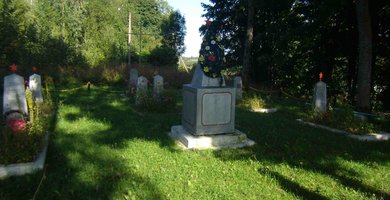 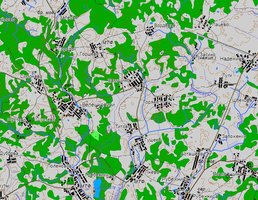 Тип воинского захоронения ВКТип воинского захоронения ВКТип воинского захоронения ВКТип воинского захоронения ВКТип воинского захоронения ВКТип воинского захоронения ВКТип воинского захоронения ВКБоевые действия 2МВБоевые действия 2МВБоевые действия 2МВБоевые действия 2МВБоевые действия 2МВБоевые действия 2МВБоевые действия 2МВДата захоронения 1943Дата захоронения 1943Дата захоронения 1943Дата захоронения 1943Дата захоронения 1943Дата захоронения 1943Дата захоронения 1943Дата установки памятника 1954Дата установки памятника 1954Дата установки памятника 1954Дата установки памятника 1954Дата установки памятника 1954Дата установки памятника 1954Дата установки памятника 1954Дата установки знака —Дата установки знака —Дата установки знака —Дата установки знака —Дата установки знака —Дата установки знака —Дата установки знака —Количество похороненныхКоличество похороненныхКоличество похороненныхКоличество похороненныхИз нихИз нихИз нихИз нихИз нихИз нихИз нихИз нихИз нихИз нихКоличество похороненныхКоличество похороненныхКоличество похороненныхКоличество похороненныхизвестныхнеизвестныхнеизвестныхвоеннослу-жащихвоеннослу-жащихучастников сопротивле-нияучастников сопротивле-нияжертв войныжертв войнывоенноплен-ных5075075075075070050550522000Описание захоронения Размер захоронения: 22,8х13,5м. Ограждение металлическое. Надгробия с обелисками на могилах установлены в 1952 г. На аллюминиевых пластинах нанесены фамилии погибших. Все сделано из цементного материала. Описание захоронения Размер захоронения: 22,8х13,5м. Ограждение металлическое. Надгробия с обелисками на могилах установлены в 1952 г. На аллюминиевых пластинах нанесены фамилии погибших. Все сделано из цементного материала. Описание захоронения Размер захоронения: 22,8х13,5м. Ограждение металлическое. Надгробия с обелисками на могилах установлены в 1952 г. На аллюминиевых пластинах нанесены фамилии погибших. Все сделано из цементного материала. Описание захоронения Размер захоронения: 22,8х13,5м. Ограждение металлическое. Надгробия с обелисками на могилах установлены в 1952 г. На аллюминиевых пластинах нанесены фамилии погибших. Все сделано из цементного материала. Описание захоронения Размер захоронения: 22,8х13,5м. Ограждение металлическое. Надгробия с обелисками на могилах установлены в 1952 г. На аллюминиевых пластинах нанесены фамилии погибших. Все сделано из цементного материала. Описание захоронения Размер захоронения: 22,8х13,5м. Ограждение металлическое. Надгробия с обелисками на могилах установлены в 1952 г. На аллюминиевых пластинах нанесены фамилии погибших. Все сделано из цементного материала. Описание захоронения Размер захоронения: 22,8х13,5м. Ограждение металлическое. Надгробия с обелисками на могилах установлены в 1952 г. На аллюминиевых пластинах нанесены фамилии погибших. Все сделано из цементного материала. Описание захоронения Размер захоронения: 22,8х13,5м. Ограждение металлическое. Надгробия с обелисками на могилах установлены в 1952 г. На аллюминиевых пластинах нанесены фамилии погибших. Все сделано из цементного материала. Описание захоронения Размер захоронения: 22,8х13,5м. Ограждение металлическое. Надгробия с обелисками на могилах установлены в 1952 г. На аллюминиевых пластинах нанесены фамилии погибших. Все сделано из цементного материала. Описание захоронения Размер захоронения: 22,8х13,5м. Ограждение металлическое. Надгробия с обелисками на могилах установлены в 1952 г. На аллюминиевых пластинах нанесены фамилии погибших. Все сделано из цементного материала. Описание захоронения Размер захоронения: 22,8х13,5м. Ограждение металлическое. Надгробия с обелисками на могилах установлены в 1952 г. На аллюминиевых пластинах нанесены фамилии погибших. Все сделано из цементного материала. Описание захоронения Размер захоронения: 22,8х13,5м. Ограждение металлическое. Надгробия с обелисками на могилах установлены в 1952 г. На аллюминиевых пластинах нанесены фамилии погибших. Все сделано из цементного материала. Описание захоронения Размер захоронения: 22,8х13,5м. Ограждение металлическое. Надгробия с обелисками на могилах установлены в 1952 г. На аллюминиевых пластинах нанесены фамилии погибших. Все сделано из цементного материала. Описание захоронения Размер захоронения: 22,8х13,5м. Ограждение металлическое. Надгробия с обелисками на могилах установлены в 1952 г. На аллюминиевых пластинах нанесены фамилии погибших. Все сделано из цементного материала. Описание захоронения Размер захоронения: 22,8х13,5м. Ограждение металлическое. Надгробия с обелисками на могилах установлены в 1952 г. На аллюминиевых пластинах нанесены фамилии погибших. Все сделано из цементного материала. Описание захоронения Размер захоронения: 22,8х13,5м. Ограждение металлическое. Надгробия с обелисками на могилах установлены в 1952 г. На аллюминиевых пластинах нанесены фамилии погибших. Все сделано из цементного материала. Описание захоронения Размер захоронения: 22,8х13,5м. Ограждение металлическое. Надгробия с обелисками на могилах установлены в 1952 г. На аллюминиевых пластинах нанесены фамилии погибших. Все сделано из цементного материала. Описание захоронения Размер захоронения: 22,8х13,5м. Ограждение металлическое. Надгробия с обелисками на могилах установлены в 1952 г. На аллюминиевых пластинах нанесены фамилии погибших. Все сделано из цементного материала. Описание захоронения Размер захоронения: 22,8х13,5м. Ограждение металлическое. Надгробия с обелисками на могилах установлены в 1952 г. На аллюминиевых пластинах нанесены фамилии погибших. Все сделано из цементного материала. Описание захоронения Размер захоронения: 22,8х13,5м. Ограждение металлическое. Надгробия с обелисками на могилах установлены в 1952 г. На аллюминиевых пластинах нанесены фамилии погибших. Все сделано из цементного материала. Описание захоронения Размер захоронения: 22,8х13,5м. Ограждение металлическое. Надгробия с обелисками на могилах установлены в 1952 г. На аллюминиевых пластинах нанесены фамилии погибших. Все сделано из цементного материала. Описание захоронения Размер захоронения: 22,8х13,5м. Ограждение металлическое. Надгробия с обелисками на могилах установлены в 1952 г. На аллюминиевых пластинах нанесены фамилии погибших. Все сделано из цементного материала. Описание захоронения Размер захоронения: 22,8х13,5м. Ограждение металлическое. Надгробия с обелисками на могилах установлены в 1952 г. На аллюминиевых пластинах нанесены фамилии погибших. Все сделано из цементного материала. Описание захоронения Размер захоронения: 22,8х13,5м. Ограждение металлическое. Надгробия с обелисками на могилах установлены в 1952 г. На аллюминиевых пластинах нанесены фамилии погибших. Все сделано из цементного материала. Описание захоронения Размер захоронения: 22,8х13,5м. Ограждение металлическое. Надгробия с обелисками на могилах установлены в 1952 г. На аллюминиевых пластинах нанесены фамилии погибших. Все сделано из цементного материала. Описание захоронения Размер захоронения: 22,8х13,5м. Ограждение металлическое. Надгробия с обелисками на могилах установлены в 1952 г. На аллюминиевых пластинах нанесены фамилии погибших. Все сделано из цементного материала. Описание захоронения Размер захоронения: 22,8х13,5м. Ограждение металлическое. Надгробия с обелисками на могилах установлены в 1952 г. На аллюминиевых пластинах нанесены фамилии погибших. Все сделано из цементного материала. Описание захоронения Размер захоронения: 22,8х13,5м. Ограждение металлическое. Надгробия с обелисками на могилах установлены в 1952 г. На аллюминиевых пластинах нанесены фамилии погибших. Все сделано из цементного материала. Описание захоронения Размер захоронения: 22,8х13,5м. Ограждение металлическое. Надгробия с обелисками на могилах установлены в 1952 г. На аллюминиевых пластинах нанесены фамилии погибших. Все сделано из цементного материала. Описание захоронения Размер захоронения: 22,8х13,5м. Ограждение металлическое. Надгробия с обелисками на могилах установлены в 1952 г. На аллюминиевых пластинах нанесены фамилии погибших. Все сделано из цементного материала. Описание захоронения Размер захоронения: 22,8х13,5м. Ограждение металлическое. Надгробия с обелисками на могилах установлены в 1952 г. На аллюминиевых пластинах нанесены фамилии погибших. Все сделано из цементного материала. Описание захоронения Размер захоронения: 22,8х13,5м. Ограждение металлическое. Надгробия с обелисками на могилах установлены в 1952 г. На аллюминиевых пластинах нанесены фамилии погибших. Все сделано из цементного материала. Описание захоронения Размер захоронения: 22,8х13,5м. Ограждение металлическое. Надгробия с обелисками на могилах установлены в 1952 г. На аллюминиевых пластинах нанесены фамилии погибших. Все сделано из цементного материала. Описание захоронения Размер захоронения: 22,8х13,5м. Ограждение металлическое. Надгробия с обелисками на могилах установлены в 1952 г. На аллюминиевых пластинах нанесены фамилии погибших. Все сделано из цементного материала. Описание захоронения Размер захоронения: 22,8х13,5м. Ограждение металлическое. Надгробия с обелисками на могилах установлены в 1952 г. На аллюминиевых пластинах нанесены фамилии погибших. Все сделано из цементного материала. Описание захоронения Размер захоронения: 22,8х13,5м. Ограждение металлическое. Надгробия с обелисками на могилах установлены в 1952 г. На аллюминиевых пластинах нанесены фамилии погибших. Все сделано из цементного материала. Описание захоронения Размер захоронения: 22,8х13,5м. Ограждение металлическое. Надгробия с обелисками на могилах установлены в 1952 г. На аллюминиевых пластинах нанесены фамилии погибших. Все сделано из цементного материала. Описание захоронения Размер захоронения: 22,8х13,5м. Ограждение металлическое. Надгробия с обелисками на могилах установлены в 1952 г. На аллюминиевых пластинах нанесены фамилии погибших. Все сделано из цементного материала. Описание захоронения Размер захоронения: 22,8х13,5м. Ограждение металлическое. Надгробия с обелисками на могилах установлены в 1952 г. На аллюминиевых пластинах нанесены фамилии погибших. Все сделано из цементного материала. Описание захоронения Размер захоронения: 22,8х13,5м. Ограждение металлическое. Надгробия с обелисками на могилах установлены в 1952 г. На аллюминиевых пластинах нанесены фамилии погибших. Все сделано из цементного материала. Описание захоронения Размер захоронения: 22,8х13,5м. Ограждение металлическое. Надгробия с обелисками на могилах установлены в 1952 г. На аллюминиевых пластинах нанесены фамилии погибших. Все сделано из цементного материала. Описание захоронения Размер захоронения: 22,8х13,5м. Ограждение металлическое. Надгробия с обелисками на могилах установлены в 1952 г. На аллюминиевых пластинах нанесены фамилии погибших. Все сделано из цементного материала. Описание захоронения Размер захоронения: 22,8х13,5м. Ограждение металлическое. Надгробия с обелисками на могилах установлены в 1952 г. На аллюминиевых пластинах нанесены фамилии погибших. Все сделано из цементного материала. Описание захоронения Размер захоронения: 22,8х13,5м. Ограждение металлическое. Надгробия с обелисками на могилах установлены в 1952 г. На аллюминиевых пластинах нанесены фамилии погибших. Все сделано из цементного материала. Описание захоронения Размер захоронения: 22,8х13,5м. Ограждение металлическое. Надгробия с обелисками на могилах установлены в 1952 г. На аллюминиевых пластинах нанесены фамилии погибших. Все сделано из цементного материала. Описание захоронения Размер захоронения: 22,8х13,5м. Ограждение металлическое. Надгробия с обелисками на могилах установлены в 1952 г. На аллюминиевых пластинах нанесены фамилии погибших. Все сделано из цементного материала. Описание захоронения Размер захоронения: 22,8х13,5м. Ограждение металлическое. Надгробия с обелисками на могилах установлены в 1952 г. На аллюминиевых пластинах нанесены фамилии погибших. Все сделано из цементного материала. Описание захоронения Размер захоронения: 22,8х13,5м. Ограждение металлическое. Надгробия с обелисками на могилах установлены в 1952 г. На аллюминиевых пластинах нанесены фамилии погибших. Все сделано из цементного материала. Описание захоронения Размер захоронения: 22,8х13,5м. Ограждение металлическое. Надгробия с обелисками на могилах установлены в 1952 г. На аллюминиевых пластинах нанесены фамилии погибших. Все сделано из цементного материала. Описание захоронения Размер захоронения: 22,8х13,5м. Ограждение металлическое. Надгробия с обелисками на могилах установлены в 1952 г. На аллюминиевых пластинах нанесены фамилии погибших. Все сделано из цементного материала. Описание захоронения Размер захоронения: 22,8х13,5м. Ограждение металлическое. Надгробия с обелисками на могилах установлены в 1952 г. На аллюминиевых пластинах нанесены фамилии погибших. Все сделано из цементного материала. Описание захоронения Размер захоронения: 22,8х13,5м. Ограждение металлическое. Надгробия с обелисками на могилах установлены в 1952 г. На аллюминиевых пластинах нанесены фамилии погибших. Все сделано из цементного материала. Описание захоронения Размер захоронения: 22,8х13,5м. Ограждение металлическое. Надгробия с обелисками на могилах установлены в 1952 г. На аллюминиевых пластинах нанесены фамилии погибших. Все сделано из цементного материала. Описание захоронения Размер захоронения: 22,8х13,5м. Ограждение металлическое. Надгробия с обелисками на могилах установлены в 1952 г. На аллюминиевых пластинах нанесены фамилии погибших. Все сделано из цементного материала. Описание захоронения Размер захоронения: 22,8х13,5м. Ограждение металлическое. Надгробия с обелисками на могилах установлены в 1952 г. На аллюминиевых пластинах нанесены фамилии погибших. Все сделано из цементного материала. Описание захоронения Размер захоронения: 22,8х13,5м. Ограждение металлическое. Надгробия с обелисками на могилах установлены в 1952 г. На аллюминиевых пластинах нанесены фамилии погибших. Все сделано из цементного материала. Описание захоронения Размер захоронения: 22,8х13,5м. Ограждение металлическое. Надгробия с обелисками на могилах установлены в 1952 г. На аллюминиевых пластинах нанесены фамилии погибших. Все сделано из цементного материала. № п/п№ п/пвоинское звание воинское звание фамилияимяотчествогод рождениягод рожденияместо рожденияместо службы, должностьдата гибелиПричи на гибелиКате гория погиб шегоместо захо роне ниядополнительная информациядополнительная информациядополнительная информацияместо призыва дополнительная информация о месте захоронения11РядовойРядовойАБДУЛАЕВНАДИР1943Страна: Беларусь, Область: Витебская, Район: Лиозненский, Сельсовет: Велешковичский, НП: Велешковичи, агрогородок22РядовойРядовойАБДУЛАЕВИБРАГИМ19161916Страна: Узбекистан, Область: Андижанская, незаполненный адрес08.01.1944Страна: Беларусь, Область: Витебская, Район: Лиозненский, Сельсовет: Велешковичский, НП: Велешковичи, агрогородокМ. зах. : Витебская обл. ; Лиознянский р-н; д. Поленовка; кладбище М. рожд. : Андижанская обл. ; Ворошиловский р-н; Позарманский с/с М. службы:706 СП Прич. гиб. :умеp от pанМ. зах. : Витебская обл. ; Лиознянский р-н; д. Поленовка; кладбище М. рожд. : Андижанская обл. ; Ворошиловский р-н; Позарманский с/с М. службы:706 СП Прич. гиб. :умеp от pанМ. зах. : Витебская обл. ; Лиознянский р-н; д. Поленовка; кладбище М. рожд. : Андижанская обл. ; Ворошиловский р-н; Позарманский с/с М. службы:706 СП Прич. гиб. :умеp от pан33Звание не известноЗвание не известноАБРАЗИМОВЕГОР1944Страна: Беларусь, Область: Витебская, Район: Лиозненский, Сельсовет: Велешковичский, НП: Велешковичи, агрогородок44РядовойРядовойАБРАМОВВАСИЛИЙАБРАМОВИЧ1944Страна: Беларусь, Область: Витебская, Район: Лиозненский, Сельсовет: Велешковичский, НП: Велешковичи, агрогородок55РядовойРядовойАВРАМЕНКОАЛЕКСЕЙИГНАТОВИЧ190319031943Страна: Беларусь, Область: Витебская, Район: Лиозненский, Сельсовет: Велешковичский, НП: Велешковичи, агрогородок66РядовойРядовойАДРАГИМОВА1944Страна: Беларусь, Область: Витебская, Район: Лиозненский, Сельсовет: Велешковичский, НП: Велешковичи, агрогородок77Звание не известноЗвание не известноАЖИНАЕВАБУЛЬМИДЕВ1944Страна: Беларусь, Область: Витебская, Район: Лиозненский, Сельсовет: Велешковичский, НП: Велешковичи, агрогородок88Звание не известноЗвание не известноАЛАРБЕРАНОВКАРМЕТ1944Страна: Беларусь, Область: Витебская, Район: Лиозненский, Сельсовет: Велешковичский, НП: Велешковичи, агрогородок99СержантСержантАЛИЕВМАГАМЕТИСБОГИЕВ191419141944Страна: Беларусь, Область: Витебская, Район: Лиозненский, Сельсовет: Велешковичский, НП: Велешковичи, агрогородок1010Звание не известноЗвание не известноАЛИМОВДЖАМАН1944Страна: Беларусь, Область: Витебская, Район: Лиозненский, Сельсовет: Велешковичский, НП: Велешковичи, агрогородок1111Звание не известноЗвание не известноАЛИМОВКАРИМ1944Страна: Беларусь, Область: Витебская, Район: Лиозненский, Сельсовет: Велешковичский, НП: Велешковичи, агрогородок1212РядовойРядовойАНАДАЕВДОРЖЕАМАНОВИЧ192519251944Страна: Беларусь, Область: Витебская, Район: Лиозненский, Сельсовет: Велешковичский, НП: Велешковичи, агрогородок1313КрасноармеецКрасноармеецАНАМИЛЭРДЫ190819081944Страна: Беларусь, Область: Витебская, Район: Лиозненский, Сельсовет: Велешковичский, НП: Велешковичи, агрогородок1414Мл.сержантМл.сержантАНДРЕЕВАФАНАСИЙВЛАСОВИЧ192419241943Страна: Беларусь, Область: Витебская, Район: Лиозненский, Сельсовет: Велешковичский, НП: Велешковичи, агрогородок1515СержантСержантАНДРЕЙЧИКОВСА1944Страна: Беларусь, Область: Витебская, Район: Лиозненский, Сельсовет: Велешковичский, НП: Велешковичи, агрогородок1616РядовойРядовойАНДРИЕВСКИЙИВАНВАСИЛЬЕВИЧ191319131943Страна: Беларусь, Область: Витебская, Район: Лиозненский, Сельсовет: Велешковичский, НП: Велешковичи, агрогородок1717РядовойРядовойАНДРИЯНОВАНДРИАННИКОЛАЕВИЧ192419241943Страна: Беларусь, Область: Витебская, Район: Лиозненский, Сельсовет: Велешковичский, НП: Велешковичи, агрогородок1818Звание не известноЗвание не известноАНДРЮШЕНКОВВ1944Страна: Беларусь, Область: Витебская, Район: Лиозненский, Сельсовет: Велешковичский, НП: Велешковичи, агрогородок1919Звание не известноЗвание не известноАПЕНИН1944Страна: Беларусь, Область: Витебская, Район: Лиозненский, Сельсовет: Велешковичский, НП: Велешковичи, агрогородок2020КрасноармеецКрасноармеецАРАПАЕВЕРМУРАТ191519151944Страна: Беларусь, Область: Витебская, Район: Лиозненский, Сельсовет: Велешковичский, НП: Велешковичи, агрогородок2121РядовойРядовойАРТЮХПАНТЕЛЕЙКУЗЬМИЧ1897189715.01.1944ВоеннослужащийСтрана: Беларусь, Область: Витебская, Район: Лиозненский, Сельсовет: Велешковичский, НП: Велешковичи, агрогородок2222РядовойРядовойАСАДОВИВАН1944Страна: Беларусь, Область: Витебская, Район: Лиозненский, Сельсовет: Велешковичский, НП: Велешковичи, агрогородок2323КрасноармеецКрасноармеецАСАНОВЧЕРЕМЯ192519251944Страна: Беларусь, Область: Витебская, Район: Лиозненский, Сельсовет: Велешковичский, НП: Велешковичи, агрогородок2424Ст.сержантСт.сержантАСЕДКИЙВЛАДИМИРСЕРГЕЕВИЧ1944Страна: Беларусь, Область: Витебская, Район: Лиозненский, Сельсовет: Велешковичский, НП: Велешковичи, агрогородок2525КрасноармеецКрасноармеецАФАНАСОВИВАНАЛЕКСЕЕВИЧ192519251944Страна: Беларусь, Область: Витебская, Район: Лиозненский, Сельсовет: Велешковичский, НП: Велешковичи, агрогородок2626РядовойРядовойАФАНАСЬЕВПЕТРГАВРИЛОВИЧ1944Страна: Беларусь, Область: Витебская, Район: Лиозненский, Сельсовет: Велешковичский, НП: Велешковичи, агрогородок2727КапитанКапитанАХРЕМКИН191619161944Страна: Беларусь, Область: Витебская, Район: Лиозненский, Сельсовет: Велешковичский, НП: Велешковичи, агрогородок2828Звание не известноЗвание не известноАЧЕРБАЕВМАМУТБОЧЬ1944Страна: Беларусь, Область: Витебская, Район: Лиозненский, Сельсовет: Велешковичский, НП: Велешковичи, агрогородок2929Мл.лейтенантМл.лейтенантБАБАНКОВНТ1944Страна: Беларусь, Область: Витебская, Район: Лиозненский, Сельсовет: Велешковичский, НП: Велешковичи, агрогородок3030РядовойРядовойБАБОФИКИНВАСИЛИЙМИХАЙЛОВИЧ1944Страна: Беларусь, Область: Витебская, Район: Лиозненский, Сельсовет: Велешковичский, НП: Велешковичи, агрогородок3131КрасноармеецКрасноармеецБАЙКЕНОВБАГАМАМБЕЙ192519251944Страна: Беларусь, Область: Витебская, Район: Лиозненский, Сельсовет: Велешковичский, НП: Велешковичи, агрогородок3232Звание не известноЗвание не известноБАКИРОВВАСИЛИЙЯКОВЛЕВИЧ1944Страна: Беларусь, Область: Витебская, Район: Лиозненский, Сельсовет: Велешковичский, НП: Велешковичи, агрогородок3333Звание не известноЗвание не известноБАРАНОВКБ1944Страна: Беларусь, Область: Витебская, Район: Лиозненский, Сельсовет: Велешковичский, НП: Велешковичи, агрогородок3434Звание не известноЗвание не известноБАРАШКОВВИТАЛИЙВАСИЛЬЕВИЧ1943Страна: Беларусь, Область: Витебская, Район: Лиозненский, Сельсовет: Велешковичский, НП: Велешковичи, агрогородок3535РядовойРядовойБАРИНОВДМИТРИЙНИКОЛАЕВИЧ1943Страна: Беларусь, Область: Витебская, Район: Лиозненский, Сельсовет: Велешковичский, НП: Велешковичи, агрогородок3636Ст.лейтенантСт.лейтенантБАРСКИЙДАВИДВОЛЬФОВИЧ1943Страна: Беларусь, Область: Витебская, Район: Лиозненский, Сельсовет: Велешковичский, НП: Велешковичи, агрогородок3737ЕфрейторЕфрейторБАРЫШНИКОВИВАНФЕДОРОВИЧ1943Страна: Беларусь, Область: Витебская, Район: Лиозненский, Сельсовет: Велешковичский, НП: Велешковичи, агрогородок3838РядовойРядовойБАРЫШНИКОВВИКТОРВАСИЛЬЕВИЧ1943Страна: Беларусь, Область: Витебская, Район: Лиозненский, Сельсовет: Велешковичский, НП: Велешковичи, агрогородок3939РядовойРядовойБАСОВПЕТРЕГОРОВИЧ1943Страна: Беларусь, Область: Витебская, Район: Лиозненский, Сельсовет: Велешковичский, НП: Велешковичи, агрогородок4040РядовойРядовойБАТАДШИНФАРЗА1943Страна: Беларусь, Область: Витебская, Район: Лиозненский, Сельсовет: Велешковичский, НП: Велешковичи, агрогородок4141РядовойРядовойБЕДЕНКОАНДРЕЙСТЕПАНОВИЧ1943Страна: Беларусь, Область: Витебская, Район: Лиозненский, Сельсовет: Велешковичский, НП: Велешковичи, агрогородок4242Звание не известноЗвание не известноБЕЛОСЛУДЦЕВВЕНИАМИНВАСИЛЬЕВИЧ1944Страна: Беларусь, Область: Витебская, Район: Лиозненский, Сельсовет: Велешковичский, НП: Велешковичи, агрогородок4343РядовойРядовойБЕНОВФЕДОРКОНДРАТЬЕВИЧ1943Страна: Беларусь, Область: Витебская, Район: Лиозненский, Сельсовет: Велешковичский, НП: Велешковичи, агрогородок4444ЛейтенантЛейтенантБЕРЕНЦЕВАНАТОЛИЙВАСИЛЬЕВИЧ1944Страна: Беларусь, Область: Витебская, Район: Лиозненский, Сельсовет: Велешковичский, НП: Велешковичи, агрогородок4545РядовойРядовойБЕСКАЛОВФЕДОРДМИТРИЕВИЧ1943Страна: Беларусь, Область: Витебская, Район: Лиозненский, Сельсовет: Велешковичский, НП: Велешковичи, агрогородок4646РядовойРядовойБЕСПАЛОВЯКОБМИХАЙЛОВИЧ1943Страна: Беларусь, Область: Витебская, Район: Лиозненский, Сельсовет: Велешковичский, НП: Велешковичи, агрогородок4747РядовойРядовойБЕССОВНОВБОРИСАЛЕКСАНДРОВИЧ192119211943Страна: Беларусь, Область: Витебская, Район: Лиозненский, Сельсовет: Велешковичский, НП: Велешковичи, агрогородок4848РядовойРядовойБОБРОВВИКТОРАЛЕКСЕЕВИЧ1943Страна: Беларусь, Область: Витебская, Район: Лиозненский, Сельсовет: Велешковичский, НП: Велешковичи, агрогородок4949РядовойРядовойБОБЫКИЙПЕТРИВАНОВИЧ191919191943Страна: Беларусь, Область: Витебская, Район: Лиозненский, Сельсовет: Велешковичский, НП: Велешковичи, агрогородок5050РядовойРядовойБОЖАНОВМИХАИЛМИХАЙЛОВИЧ1943Страна: Беларусь, Область: Витебская, Район: Лиозненский, Сельсовет: Велешковичский, НП: Велешковичи, агрогородок5151РядовойРядовойБОЙЦОВИЛЬЯПАВЛОВИЧ1943Страна: Беларусь, Область: Витебская, Район: Лиозненский, Сельсовет: Велешковичский, НП: Велешковичи, агрогородок5252КапитанКапитанБОЛОЧАНСКИЙПИ1943Страна: Беларусь, Область: Витебская, Район: Лиозненский, Сельсовет: Велешковичский, НП: Велешковичи, агрогородок5353Звание не известноЗвание не известноБРАКОВИЧНИКОЛАЙВАСИЛЬЕВИЧ191519151943Страна: Беларусь, Область: Витебская, Район: Лиозненский, Сельсовет: Велешковичский, НП: Велешковичи, агрогородок5454ПолковникПолковникБУГАКОВ1943Страна: Беларусь, Область: Витебская, Район: Лиозненский, Сельсовет: Велешковичский, НП: Велешковичи, агрогородок5555РядовойРядовойБУЛАКОВАНДРЕЙАЛЕКСАНДРОВИЧ1944Страна: Беларусь, Область: Витебская, Район: Лиозненский, Сельсовет: Велешковичский, НП: Велешковичи, агрогородок5656Звание не известноЗвание не известноБУЛАНОВАНДРЕЙА1942Страна: Беларусь, Область: Витебская, Район: Лиозненский, Сельсовет: Велешковичский, НП: Велешковичи, агрогородок5757Звание не известноЗвание не известноБУРАВЦОВА1943Страна: Беларусь, Область: Витебская, Район: Лиозненский, Сельсовет: Велешковичский, НП: Велешковичи, агрогородок5858Ст.сержантСт.сержантБУРЛАКОВВЛАДИМИРМИХАЙЛОВИЧ1922192201.01.1944Страна: Беларусь, Область: Витебская, Район: Лиозненский, Сельсовет: Велешковичский, НП: Велешковичи, агрогородокМ. зах. : Витебская обл. ; Леозненский р-н; вост. д. Баштаны; опушка леса М. рожд. : Бурято-Монгольская АССР; Кабанский р-н М. службы:4 ОСБ; 33 А Прич. гиб. :погиб в боюМ. зах. : Витебская обл. ; Леозненский р-н; вост. д. Баштаны; опушка леса М. рожд. : Бурято-Монгольская АССР; Кабанский р-н М. службы:4 ОСБ; 33 А Прич. гиб. :погиб в боюМ. зах. : Витебская обл. ; Леозненский р-н; вост. д. Баштаны; опушка леса М. рожд. : Бурято-Монгольская АССР; Кабанский р-н М. службы:4 ОСБ; 33 А Прич. гиб. :погиб в бою5959РядовойРядовойБУРМИКОВАДАМВАСИЛЬЕВИЧ1943Страна: Беларусь, Область: Витебская, Район: Лиозненский, Сельсовет: Велешковичский, НП: Велешковичи, агрогородок6060Звание не известноЗвание не известноБУТКЕВИЧ1943Страна: Беларусь, Область: Витебская, Район: Лиозненский, Сельсовет: Велешковичский, НП: Велешковичи, агрогородок6161СержантСержантВАКУЛЕНКОФЕДОРКОНДРАТЬЕВИЧ1943Страна: Беларусь, Область: Витебская, Район: Лиозненский, Сельсовет: Велешковичский, НП: Велешковичи, агрогородок6262Мл.лейтенантМл.лейтенантВАЛПЕВАЛЕНТИНАЛЕКСЕЕВИЧ1944Страна: Беларусь, Область: Витебская, Район: Лиозненский, Сельсовет: Велешковичский, НП: Велешковичи, агрогородок6363СержантСержантВАРИВСКИЙВАСИЛИЙСТЕПАНОВИЧ192419241943Страна: Беларусь, Область: Витебская, Район: Лиозненский, Сельсовет: Велешковичский, НП: Велешковичи, агрогородок6464Звание не известноЗвание не известноВАСИЛЬЕВГВ1943Страна: Беларусь, Область: Витебская, Район: Лиозненский, Сельсовет: Велешковичский, НП: Велешковичи, агрогородок6565РядовойРядовойВАСЮКИНВЛАДИМИРВАСИЛЬЕВИЧ192019201943Страна: Беларусь, Область: Витебская, Район: Лиозненский, Сельсовет: Велешковичский, НП: Велешковичи, агрогородок6666КрасноармеецКрасноармеецВЕКОВАЛЬЦЕВПЕТРИВАНОВИЧ191819181944Страна: Беларусь, Область: Витебская, Район: Лиозненский, Сельсовет: Велешковичский, НП: Велешковичи, агрогородок6767РядовойРядовойВЕЛИЕВАНАСХОРОСИФ-ОГЛЫ192519251943Страна: Беларусь, Область: Витебская, Район: Лиозненский, Сельсовет: Велешковичский, НП: Велешковичи, агрогородок6868ЛейтенантЛейтенантВЕРЕТЕННИКОВДМИТРИЙФЕДОСОВИЧ1943Страна: Беларусь, Область: Витебская, Район: Лиозненский, Сельсовет: Велешковичский, НП: Велешковичи, агрогородок6969Ст.сержантСт.сержантВЕРЕЩАГИНСТЕПАНМИХАЙЛОВИЧ191419141944Страна: Беларусь, Область: Витебская, Район: Лиозненский, Сельсовет: Велешковичский, НП: Велешковичи, агрогородок7070Звание не известноЗвание не известноВИДЕНКОАНДРЕЙС1943Страна: Беларусь, Область: Витебская, Район: Лиозненский, Сельсовет: Велешковичский, НП: Велешковичи, агрогородок7171ПартизанПартизанВИНОГРАДОВИГОРЬКОНСТАНТИНОВИЧ191619161942Страна: Беларусь, Область: Витебская, Район: Лиозненский, Сельсовет: Велешковичский, НП: Велешковичи, агрогородок7272СержантСержантВЛАСИКМИХАИЛГРИГОРЬЕВИЧ190819081943Страна: Беларусь, Область: Витебская, Район: Лиозненский, Сельсовет: Велешковичский, НП: Велешковичи, агрогородок7373Звание не известноЗвание не известноВОЙКОВПП1943Страна: Беларусь, Область: Витебская, Район: Лиозненский, Сельсовет: Велешковичский, НП: Велешковичи, агрогородок7474Мл.сержантМл.сержантВОЛКОВГАВРИЛГРИГОРЬЕВИЧ190119011944Страна: Беларусь, Область: Витебская, Район: Лиозненский, Сельсовет: Велешковичский, НП: Велешковичи, агрогородок7575Звание не известноЗвание не известноВОЛКОВНИКОЛАЙ1943Страна: Беларусь, Область: Витебская, Район: Лиозненский, Сельсовет: Велешковичский, НП: Велешковичи, агрогородок7676РядовойРядовойВОЛОДЕНКОВАНДРЕЙМИХАЙЛОВИЧ1899189915.10.1943Страна: Беларусь, Область: Витебская, Район: Лиозненский, Сельсовет: Велешковичский, НП: Велешковичи, агрогородокРоссия Смоленская. Россия Смоленская. Россия Смоленская. 7777КрасноармеецКрасноармеецВОЛОДИНМАКАРГРИГОРЬЕВИЧ191219121944Страна: Беларусь, Область: Витебская, Район: Лиозненский, Сельсовет: Велешковичский, НП: Велешковичи, агрогородок7878Звание не известноЗвание не известноВОЛОДИНИВАНАНДРЕЕВИЧ1943Страна: Беларусь, Область: Витебская, Район: Лиозненский, Сельсовет: Велешковичский, НП: Велешковичи, агрогородок7979КрасноармеецКрасноармеецВОЛОСНИКОВВАСИЛИЙНИКОЛАЕВИЧ1925192552 гв. СП 17 гв. СД, 24.11.1943Страна: Беларусь, Область: Витебская, Район: Лиозненский, Сельсовет: Велешковичский, НП: Велешковичи, агрогородок. , Лиозненский р-н, в р-не д. Велешковичи. , Лиозненский р-н, в р-не д. Велешковичи. , Лиозненский р-н, в р-не д. Велешковичи8080СержантСержантВОЛОШКОНИКОЛАЙАРХИПОВИЧ1944Страна: Беларусь, Область: Витебская, Район: Лиозненский, Сельсовет: Велешковичский, НП: Велешковичи, агрогородок8181СержантСержантВОРОНОВВИ1943Страна: Беларусь, Область: Витебская, Район: Лиозненский, Сельсовет: Велешковичский, НП: Велешковичи, агрогородок8282РядовойРядовойВОРФОЛОМЕЕВМИХАИЛТИХОНОВИЧ1944Страна: Беларусь, Область: Витебская, Район: Лиозненский, Сельсовет: Велешковичский, НП: Велешковичи, агрогородок8383Звание не известноЗвание не известноВЫПРАНЦЕВВВ1943Страна: Беларусь, Область: Витебская, Район: Лиозненский, Сельсовет: Велешковичский, НП: Велешковичи, агрогородок8484Звание не известноЗвание не известноВЫСОЦКИЙ1943Страна: Беларусь, Область: Витебская, Район: Лиозненский, Сельсовет: Велешковичский, НП: Велешковичи, агрогородок8585Звание не известноЗвание не известноГАВРИКОВНИКОЛАЙИВАНОВИЧ1943Страна: Беларусь, Область: Витебская, Район: Лиозненский, Сельсовет: Велешковичский, НП: Велешковичи, агрогородок8686Звание не известноЗвание не известноГАВРИЛИНИВАНФЕДОРОВИЧ1943Страна: Беларусь, Область: Витебская, Район: Лиозненский, Сельсовет: Велешковичский, НП: Велешковичи, агрогородок8787РядовойРядовойГАЛАЯНАНУШАВАНСУМБАТОВИЧ07.11.1943Страна: Беларусь, Область: Витебская, Район: Лиозненский, Сельсовет: Велешковичский, НП: Велешковичи, агрогородокМ. зах. : Витебская обл. ; Лиознянский р-н; д. Грубовшина М. рожд. : Армянская ССР; Аллавердынский р-н; д. Сайгыр М. службы:262 Демидовской стр. див; 416 Краснознаменная Тага Прич. гиб. :погиб в боюМ. зах. : Витебская обл. ; Лиознянский р-н; д. Грубовшина М. рожд. : Армянская ССР; Аллавердынский р-н; д. Сайгыр М. службы:262 Демидовской стр. див; 416 Краснознаменная Тага Прич. гиб. :погиб в боюМ. зах. : Витебская обл. ; Лиознянский р-н; д. Грубовшина М. рожд. : Армянская ССР; Аллавердынский р-н; д. Сайгыр М. службы:262 Демидовской стр. див; 416 Краснознаменная Тага Прич. гиб. :погиб в бою8888КрасноармеецКрасноармеецГАЛИМОВЗАЙЛЯН19051905Страна: Россия, Область: Удмуртия, НП: Ижевск938 сп 306 сд, Стрелок 16.10.1943Погиб в боюВоеннослужащийСтрана: Беларусь, Область: Витебская, Район: Лиозненский, Сельсовет: Велешковичский, НП: Велешковичи, агрогородок800 м сев. западнее д. Гапонова Лиозненсокго района800 м сев. западнее д. Гапонова Лиозненсокго района800 м сев. западнее д. Гапонова Лиозненсокго районаИжевский РВК8989КрасноармеецКрасноармеецГАЛИНВАСИЛИЙМАКАРОВИЧ192519251944Страна: Беларусь, Область: Витебская, Район: Лиозненский, Сельсовет: Велешковичский, НП: Велешковичи, агрогородок9090Звание не известноЗвание не известноГАЛИНИЛЬЯФЕДОРОВИЧ1943Страна: Беларусь, Область: Витебская, Район: Лиозненский, Сельсовет: Велешковичский, НП: Велешковичи, агрогородок9191Ст.сержантСт.сержантГАЛИНСКИЙДМИТРИЙКАРПОВИЧ192319231943Страна: Беларусь, Область: Витебская, Район: Лиозненский, Сельсовет: Велешковичский, НП: Велешковичи, агрогородок9292Звание не известноЗвание не известноГАЛИТОВРОВАЛЕКСАНДРЯКОВЛЕВИЧ1943Страна: Беларусь, Область: Витебская, Район: Лиозненский, Сельсовет: Велешковичский, НП: Велешковичи, агрогородок9393МайорМайорГАПОНОВИВ1943Страна: Беларусь, Область: Витебская, Район: Лиозненский, Сельсовет: Велешковичский, НП: Велешковичи, агрогородок9494СтаршинаСтаршинаГАРДЕЕВСТЕПАНВАСИЛЬЕВИЧ190319031944Страна: Беларусь, Область: Витебская, Район: Лиозненский, Сельсовет: Велешковичский, НП: Велешковичи, агрогородок9595РядовойРядовойГАХИВАНАНДРЕЕВИЧ190119011943Страна: Беларусь, Область: Витебская, Район: Лиозненский, Сельсовет: Велешковичский, НП: Велешковичи, агрогородок9696Звание не известноЗвание не известноГИВШААНДРЕЙМ1944Страна: Беларусь, Область: Витебская, Район: Лиозненский, Сельсовет: Велешковичский, НП: Велешковичи, агрогородок9797РядовойРядовойГИМАЕВГОЛЯШМИГОМАЕВИЧ1943Страна: Беларусь, Область: Витебская, Район: Лиозненский, Сельсовет: Велешковичский, НП: Велешковичи, агрогородок9898РядовойРядовойГОЕВОЙФЕДОРФИЛИППОВИЧ1943Страна: Беларусь, Область: Витебская, Район: Лиозненский, Сельсовет: Велешковичский, НП: Велешковичи, агрогородок9999РядовойРядовойГОЛОВИНИВАНИЛЬИЧ1943Страна: Беларусь, Область: Витебская, Район: Лиозненский, Сельсовет: Велешковичский, НП: Велешковичи, агрогородок100100КрасноармеецКрасноармеецГОЛОВИЧИНВАСИЛИЙНИКИТОВИЧ190719071943Страна: Беларусь, Область: Витебская, Район: Лиозненский, Сельсовет: Велешковичский, НП: Велешковичи, агрогородок101101Звание не известноЗвание не известноГОЛЫСНИКОВ1943Страна: Беларусь, Область: Витебская, Район: Лиозненский, Сельсовет: Велешковичский, НП: Велешковичи, агрогородок102102Звание не известноЗвание не известноГОРАБЕИ1943Страна: Беларусь, Область: Витебская, Район: Лиозненский, Сельсовет: Велешковичский, НП: Велешковичи, агрогородок103103РядовойРядовойГОРБАЧЕВПАВЕЛГЕРАСИМОВИЧ1943Страна: Беларусь, Область: Витебская, Район: Лиозненский, Сельсовет: Велешковичский, НП: Велешковичи, агрогородок104104Звание не известноЗвание не известноГОРБОНОСОВФЕДОРСИДОРОВИЧ1944Страна: Беларусь, Область: Витебская, Район: Лиозненский, Сельсовет: Велешковичский, НП: Велешковичи, агрогородок105105Звание не известноЗвание не известноГОРБУНОВФЕДОРС1943Страна: Беларусь, Область: Витебская, Район: Лиозненский, Сельсовет: Велешковичский, НП: Велешковичи, агрогородок106106Звание не известноЗвание не известноГОРЕЛОВНИКОЛАЙСЕМЕНОВИЧ1943Страна: Беларусь, Область: Витебская, Район: Лиозненский, Сельсовет: Велешковичский, НП: Велешковичи, агрогородок107107Звание не известноЗвание не известноГОРИМОВЛЕРМАН1943Страна: Беларусь, Область: Витебская, Район: Лиозненский, Сельсовет: Велешковичский, НП: Велешковичи, агрогородок108108РядовойРядовойГОРЮНОВИВАНКАРПОВИЧ192419241943Страна: Беларусь, Область: Витебская, Район: Лиозненский, Сельсовет: Велешковичский, НП: Велешковичи, агрогородок109109РядовойРядовойГРАНЧЕНКОЛЕОНТИЙКУЗЬМИЧ1943Страна: Беларусь, Область: Витебская, Район: Лиозненский, Сельсовет: Велешковичский, НП: Велешковичи, агрогородок110110Ст.лейтенантСт.лейтенантГРЕБЕННИКОВАЛЕКСАНДРВАСИЛЬЕВИЧ1943Страна: Беларусь, Область: Витебская, Район: Лиозненский, Сельсовет: Велешковичский, НП: Велешковичи, агрогородок111111КрасноармеецКрасноармеецГРЕБНЕВВАСИЛИЙСТЕПАНОВИЧ1925192517 СД, 07.01.1944Страна: Беларусь, Область: Витебская, Район: Лиозненский, Сельсовет: Велешковичский, НП: Велешковичи, агрогородокд. Паленовка, Лиозненского районад. Паленовка, Лиозненского районад. Паленовка, Лиозненского района112112Звание не известноЗвание не известноГРЕБНЕЦ1943Страна: Беларусь, Область: Витебская, Район: Лиозненский, Сельсовет: Велешковичский, НП: Велешковичи, агрогородок113113Звание не известноЗвание не известноГРЕЧИШНИКОВАЛЕКСАНДРМАКСИМОВИЧ1943Страна: Беларусь, Область: Витебская, Район: Лиозненский, Сельсовет: Велешковичский, НП: Велешковичи, агрогородок114114СержантСержантГРИБКОВИВАНТИХОНОВИЧ1943Страна: Беларусь, Область: Витебская, Район: Лиозненский, Сельсовет: Велешковичский, НП: Велешковичи, агрогородок115115РядовойРядовойГРИШАЕВАЛЕКСАНДРАЛЕКСЕЕВИЧ1943Страна: Беларусь, Область: Витебская, Район: Лиозненский, Сельсовет: Велешковичский, НП: Велешковичи, агрогородок116116СержантСержантГРИШИНАНАТОЛИЙСЕРГЕЕВИЧ1943Страна: Беларусь, Область: Витебская, Район: Лиозненский, Сельсовет: Велешковичский, НП: Велешковичи, агрогородок117117РядовойРядовойГРОШИНСЕМЕНГРИГОРЬЕВИЧ1943Страна: Беларусь, Область: Витебская, Район: Лиозненский, Сельсовет: Велешковичский, НП: Велешковичи, агрогородок118118РядовойРядовойГУМАЛЬШОЕВЛ192519251943Страна: Беларусь, Область: Витебская, Район: Лиозненский, Сельсовет: Велешковичский, НП: Велешковичи, агрогородок119119РядовойРядовойГУРЬЯНОВИВАННИКОЛАЕВИЧ192519251943Страна: Беларусь, Область: Витебская, Район: Лиозненский, Сельсовет: Велешковичский, НП: Велешковичи, агрогородок120120РядовойРядовойГУСЕВЯКОВВАСИЛЬЕВИЧ191019101943Страна: Беларусь, Область: Витебская, Район: Лиозненский, Сельсовет: Велешковичский, НП: Велешковичи, агрогородок121121СержантСержантГУСЕВВЛАДИМИРИВАНОВИЧ1943Страна: Беларусь, Область: Витебская, Район: Лиозненский, Сельсовет: Велешковичский, НП: Велешковичи, агрогородок122122Звание не известноЗвание не известноГУТАРОВАЛЕКСАНДРГУТАРОВИЧ1943Страна: Беларусь, Область: Витебская, Район: Лиозненский, Сельсовет: Велешковичский, НП: Велешковичи, агрогородок123123РядовойРядовойДАМПРОВЛУБСОНДОРШИЕВИЧ1944Страна: Беларусь, Область: Витебская, Район: Лиозненский, Сельсовет: Велешковичский, НП: Велешковичи, агрогородок124124РядовойРядовойДАНИЛОВВАСИЛИЙИВАНОВИЧ19051905Страна: Россия, Область: Тульская, незаполненный адрес186 азсп 43 А, Стрелок 12.02.1944умер от болезниВоеннослужащийСтрана: Беларусь, Область: Витебская, Район: Лиозненский, Сельсовет: Велешковичский, НП: Велешковичи, агрогородоктппг № 2182 Перезахоронен из д. Городоктппг № 2182 Перезахоронен из д. Городоктппг № 2182 Перезахоронен из д. Городок125125Звание не известноЗвание не известноДЕЛАГААИ1943Страна: Беларусь, Область: Витебская, Район: Лиозненский, Сельсовет: Велешковичский, НП: Велешковичи, агрогородок126126СтаршинаСтаршинаДЕМАКОВ1943Страна: Беларусь, Область: Витебская, Район: Лиозненский, Сельсовет: Велешковичский, НП: Велешковичи, агрогородок127127Звание не известноЗвание не известноДЕМЕНИЩЕВЛЕОНВ1943Страна: Беларусь, Область: Витебская, Район: Лиозненский, Сельсовет: Велешковичский, НП: Велешковичи, агрогородок128128РядовойРядовойДЕМИНСЕРГЕЙИВАНОВИЧ1943Страна: Беларусь, Область: Витебская, Район: Лиозненский, Сельсовет: Велешковичский, НП: Велешковичи, агрогородок129129КрасноармеецКрасноармеецДЕНИСОВНИКОЛАЙТИХОНОВИЧ192519251944Страна: Беларусь, Область: Витебская, Район: Лиозненский, Сельсовет: Велешковичский, НП: Велешковичи, агрогородок130130СержантСержантДЕРЕВИНСКИЙВИКТОРНИКОЛАЕВИЧ192119211943Страна: Беларусь, Область: Витебская, Район: Лиозненский, Сельсовет: Велешковичский, НП: Велешковичи, агрогородок131131Звание не известноЗвание не известноДЖАМБАРОВМАСТАРАУ1944Страна: Беларусь, Область: Витебская, Район: Лиозненский, Сельсовет: Велешковичский, НП: Велешковичи, агрогородок132132Звание не известноЗвание не известноДОГАДЫИВАНПЕТРОВИЧ1943Страна: Беларусь, Область: Витебская, Район: Лиозненский, Сельсовет: Велешковичский, НП: Велешковичи, агрогородок133133РядовойРядовойДОЛЖЕНИЦИНЛЕОНИДВАСИЛЬЕВИЧ1943Страна: Беларусь, Область: Витебская, Район: Лиозненский, Сельсовет: Велешковичский, НП: Велешковичи, агрогородок134134РядовойРядовойДОЛИНСКИЙВЛАДИМИРВАСИЛЬЕВИЧ191219121943Страна: Беларусь, Область: Витебская, Район: Лиозненский, Сельсовет: Велешковичский, НП: Велешковичи, агрогородок135135РядовойРядовойДРОНИЧНИКОВВАСИЛИЙФЕДОРОВИЧ1944Страна: Беларусь, Область: Витебская, Район: Лиозненский, Сельсовет: Велешковичский, НП: Велешковичи, агрогородок136136Звание не известноЗвание не известноДУБОВИНИВАНПЕТРОВИЧ1943Страна: Беларусь, Область: Витебская, Район: Лиозненский, Сельсовет: Велешковичский, НП: Велешковичи, агрогородок137137Звание не известноЗвание не известноДУБОВИНМОИСЕЙАНДРЕЕВИЧ1943Страна: Беларусь, Область: Витебская, Район: Лиозненский, Сельсовет: Велешковичский, НП: Велешковичи, агрогородок138138Звание не известноЗвание не известноДУДИНИНАНДРЕЙНИКОЛАЕВИЧ1944Страна: Беларусь, Область: Витебская, Район: Лиозненский, Сельсовет: Велешковичский, НП: Велешковичи, агрогородок139139Звание не известноЗвание не известноДУДКИНВС1943Страна: Беларусь, Область: Витебская, Район: Лиозненский, Сельсовет: Велешковичский, НП: Велешковичи, агрогородок140140РядовойРядовойДЫМОВФМ1943Страна: Беларусь, Область: Витебская, Район: Лиозненский, Сельсовет: Велешковичский, НП: Велешковичи, агрогородок141141РядовойРядовойДЬЯЧКОВНИКОЛАЙВАСИЛЬЕВИЧ1943Страна: Беларусь, Область: Витебская, Район: Лиозненский, Сельсовет: Велешковичский, НП: Велешковичи, агрогородок142142Звание не известноЗвание не известноДЯТЛОВ1943Страна: Беларусь, Область: Витебская, Район: Лиозненский, Сельсовет: Велешковичский, НП: Велешковичи, агрогородок143143ЛейтенантЛейтенантЕВСЕЕВАЛЕКСАНДРИМАНУИЛОВИЧ190119011943Страна: Беларусь, Область: Витебская, Район: Лиозненский, Сельсовет: Велешковичский, НП: Велешковичи, агрогородок144144Звание не известноЗвание не известноЕГОРОВМА1943Страна: Беларусь, Область: Витебская, Район: Лиозненский, Сельсовет: Велешковичский, НП: Велешковичи, агрогородок145145РядовойРядовойЕГОРОВАРСЕНТИЙЛУКЬЯНОВИЧ1943Страна: Беларусь, Область: Витебская, Район: Лиозненский, Сельсовет: Велешковичский, НП: Велешковичи, агрогородок146146РядовойРядовойЕЗДНЕВНИ1943Страна: Беларусь, Область: Витебская, Район: Лиозненский, Сельсовет: Велешковичский, НП: Велешковичи, агрогородок147147Звание не известноЗвание не известноЕЛИСТРАТОВПАВЕЛЕГОРОВИЧ1943Страна: Беларусь, Область: Витебская, Район: Лиозненский, Сельсовет: Велешковичский, НП: Велешковичи, агрогородок148148ЕфрейторЕфрейторЕМЕЛЬЯНЕП1943Страна: Беларусь, Область: Витебская, Район: Лиозненский, Сельсовет: Велешковичский, НП: Велешковичи, агрогородок149149РядовойРядовойЕМЕЛЬЯНОВБОРИСДМИТРИЕВИЧ1943Страна: Беларусь, Область: Витебская, Район: Лиозненский, Сельсовет: Велешковичский, НП: Велешковичи, агрогородок150150Звание не известноЗвание не известноЕРШОВНИКОЛАЙФЕДОРОВИЧ1943Страна: Беларусь, Область: Витебская, Район: Лиозненский, Сельсовет: Велешковичский, НП: Велешковичи, агрогородок151151Звание не известноЗвание не известноЕСЕНОВВАСИЛИЙМИХАЙЛОВИЧ190619061943Страна: Беларусь, Область: Витебская, Район: Лиозненский, Сельсовет: Велешковичский, НП: Велешковичи, агрогородок152152Ст.сержантСт.сержантЕФРЕМОВЯКОВПЕТРОВИЧ1944Страна: Беларусь, Область: Витебская, Район: Лиозненский, Сельсовет: Велешковичский, НП: Велешковичи, агрогородок153153РядовойРядовойЕХРОМКИНЕЛ1943Страна: Беларусь, Область: Витебская, Район: Лиозненский, Сельсовет: Велешковичский, НП: Велешковичи, агрогородок154154РядовойРядовойЖАБРЕВВЛАДИМИРФЕДОРОВИЧ190619061943Страна: Беларусь, Область: Витебская, Район: Лиозненский, Сельсовет: Велешковичский, НП: Велешковичи, агрогородок155155КрасноармеецКрасноармеецЖЕРЕБЦОВЛЕОННИКИФОРОВИЧ192519251944Страна: Беларусь, Область: Витебская, Район: Лиозненский, Сельсовет: Велешковичский, НП: Велешковичи, агрогородок156156КрасноармеецКрасноармеецЖИТКОВНИКОЛАЙПАВЛОВИЧ192319231944Страна: Беларусь, Область: Витебская, Район: Лиозненский, Сельсовет: Велешковичский, НП: Велешковичи, агрогородок157157РядовойРядовойЖУКОВВЛ1943Страна: Беларусь, Область: Витебская, Район: Лиозненский, Сельсовет: Велешковичский, НП: Велешковичи, агрогородок158158Ст.сержантСт.сержантЖУКОВГРИГОРИЙВЛАДИМИРОВИЧ191419141944Страна: Беларусь, Область: Витебская, Район: Лиозненский, Сельсовет: Велешковичский, НП: Велешковичи, агрогородок159159СержантСержантЗАМОРАЕВАД1943Страна: Беларусь, Область: Витебская, Район: Лиозненский, Сельсовет: Велешковичский, НП: Велешковичи, агрогородок160160Звание не известноЗвание не известноЗЕЛЕЙШИЛВАСИЛИЙЖ1944Страна: Беларусь, Область: Витебская, Район: Лиозненский, Сельсовет: Велешковичский, НП: Велешковичи, агрогородок161161Звание не известноЗвание не известноЗЕЛЕСЕ1944Страна: Беларусь, Область: Витебская, Район: Лиозненский, Сельсовет: Велешковичский, НП: Велешковичи, агрогородок162162КрасноармеецКрасноармеецЗЕМЦОВВАЛЕНТИНВАСИЛЬЕВИЧ192219221944Страна: Беларусь, Область: Витебская, Район: Лиозненский, Сельсовет: Велешковичский, НП: Велешковичи, агрогородок163163Ст.лейтенантСт.лейтенантЗЕНДЕЛЬЭМИЛИЯЯКОВЛЕВНА1944Страна: Беларусь, Область: Витебская, Район: Лиозненский, Сельсовет: Велешковичский, НП: Велешковичи, агрогородок164164РядовойРядовойЗУЕВГРИГОРИЙИВАНОВИЧ1943Страна: Беларусь, Область: Витебская, Район: Лиозненский, Сельсовет: Велешковичский, НП: Велешковичи, агрогородок165165КрасноармеецКрасноармеецЗЫКОВГРИГОРИЙНИКОЛАЕВИЧ191719171944Страна: Беларусь, Область: Витебская, Район: Лиозненский, Сельсовет: Велешковичский, НП: Велешковичи, агрогородок166166СержантСержантИВАНКИНСЕМЕНАЛЕКСЕЕВИЧ1943Страна: Беларусь, Область: Витебская, Район: Лиозненский, Сельсовет: Велешковичский, НП: Велешковичи, агрогородок167167сержантсержантИВАНОВВАСИЛИЙДМИТРИЕВИЧпп 28746, 15.10.1943Страна: Беларусь, Область: Витебская, Район: Лиозненский, Сельсовет: Велешковичский, НП: Велешковичи, агрогородокВитебская обл. , Лиозненский р-н, д. Реуты, западнее, 1500 мВитебская обл. , Лиозненский р-н, д. Реуты, западнее, 1500 мВитебская обл. , Лиозненский р-н, д. Реуты, западнее, 1500 м168168СтаршинаСтаршинаИВАНОВАНДРЕЙДМИТРИЕВИЧ1943Страна: Беларусь, Область: Витебская, Район: Лиозненский, Сельсовет: Велешковичский, НП: Велешковичи, агрогородок169169СержантСержантИГНАТЬЕВВП1943Страна: Беларусь, Область: Витебская, Район: Лиозненский, Сельсовет: Велешковичский, НП: Велешковичи, агрогородок170170РядовойРядовойИГОМБЕРДЫЕВШОДЫ191319131944Страна: Беларусь, Область: Витебская, Район: Лиозненский, Сельсовет: Велешковичский, НП: Велешковичи, агрогородок171171РядовойРядовойИГУМНОВИННОКЕНТИЙАЛЕКСЕЕВИЧ1944Страна: Беларусь, Область: Витебская, Район: Лиозненский, Сельсовет: Велешковичский, НП: Велешковичи, агрогородок172172Звание не известноЗвание не известноИЗОСЦОВА1943Страна: Беларусь, Область: Витебская, Район: Лиозненский, Сельсовет: Велешковичский, НП: Велешковичи, агрогородок173173РядовойРядовойИЗОТОВВОРФОЛОМЕЙМЕФОДЬЕВИЧ1944Страна: Беларусь, Область: Витебская, Район: Лиозненский, Сельсовет: Велешковичский, НП: Велешковичи, агрогородок174174РядовойРядовойИЛЬИНГЮ1943Страна: Беларусь, Область: Витебская, Район: Лиозненский, Сельсовет: Велешковичский, НП: Велешковичи, агрогородок175175РядовойРядовойИЛЬИНПЛАТОНВАСИЛЬЕВИЧ1943Страна: Беларусь, Область: Витебская, Район: Лиозненский, Сельсовет: Велешковичский, НП: Велешковичи, агрогородок176176Звание не известноЗвание не известноИЛЬИНЫХ1943Страна: Беларусь, Область: Витебская, Район: Лиозненский, Сельсовет: Велешковичский, НП: Велешковичи, агрогородок177177Звание не известноЗвание не известноИНОДБОКОВЛ1943Страна: Беларусь, Область: Витебская, Район: Лиозненский, Сельсовет: Велешковичский, НП: Велешковичи, агрогородок178178КрасноармеецКрасноармеецИНОЗЕМЦЕВАЛЕКСЕЙСЕМЕНОВИЧ192319231944Страна: Беларусь, Область: Витебская, Район: Лиозненский, Сельсовет: Велешковичский, НП: Велешковичи, агрогородок179179Звание не известноЗвание не известноИНЧЕРГУРАРНОЛЬД1943Страна: Беларусь, Область: Витебская, Район: Лиозненский, Сельсовет: Велешковичский, НП: Велешковичи, агрогородок180180Звание не известноЗвание не известноКАБИРОВД1943Страна: Беларусь, Область: Витебская, Район: Лиозненский, Сельсовет: Велешковичский, НП: Велешковичи, агрогородок181181РядовойРядовойКАЛЬЧЕНКОКОНСТАНТИНАРТЕМЬЕВИЧ1943Страна: Беларусь, Область: Витебская, Район: Лиозненский, Сельсовет: Велешковичский, НП: Велешковичи, агрогородок182182КрасноармеецКрасноармеецКАЛЬЯНОВПЕТРКУЗЬМИЧ192319231943Страна: Беларусь, Область: Витебская, Район: Лиозненский, Сельсовет: Велешковичский, НП: Велешковичи, агрогородок183183Звание не известноЗвание не известноКАРИМОВДЖАБОР1943Страна: Беларусь, Область: Витебская, Район: Лиозненский, Сельсовет: Велешковичский, НП: Велешковичи, агрогородок184184РядовойРядовойКАРПОВВАСИЛИЙИВАНОВИЧ1943Страна: Беларусь, Область: Витебская, Район: Лиозненский, Сельсовет: Велешковичский, НП: Велешковичи, агрогородок185185КрасноармеецКрасноармеецКАРПОВФЕДОСЕЙМАТВЕЕВИЧ191519151944Страна: Беларусь, Область: Витебская, Район: Лиозненский, Сельсовет: Велешковичский, НП: Велешковичи, агрогородок186186Звание не известноЗвание не известноКАРСЕВ1943Страна: Беларусь, Область: Витебская, Район: Лиозненский, Сельсовет: Велешковичский, НП: Велешковичи, агрогородок187187РядовойРядовойКАРЦЕВАНДРЕЙИВАНОВИЧ1944Страна: Беларусь, Область: Витебская, Район: Лиозненский, Сельсовет: Велешковичский, НП: Велешковичи, агрогородок188188РядовойРядовойКАРШИНАЛЕКСАНДРЕВСЕЕВИЧ192719271944Страна: Беларусь, Область: Витебская, Район: Лиозненский, Сельсовет: Велешковичский, НП: Велешковичи, агрогородок189189Ст.сержантСт.сержантКАЧАНОВВАСИЛИЙПЕТРОВИЧ1943Страна: Беларусь, Область: Витебская, Район: Лиозненский, Сельсовет: Велешковичский, НП: Велешковичи, агрогородок190190РядовойРядовойКАЩЕЕВАЛЕКСЕЙИВАНОВИЧ190719071943Страна: Беларусь, Область: Витебская, Район: Лиозненский, Сельсовет: Велешковичский, НП: Велешковичи, агрогородок191191РядовойРядовойКИЗИННИКОЛАЙКУЗЬМИЧ1944Страна: Беларусь, Область: Витебская, Район: Лиозненский, Сельсовет: Велешковичский, НП: Велешковичи, агрогородок192192Мл.сержантМл.сержантКИКИНСТЕПАНВЛАДИМИРОВИЧ191519151943Страна: Беларусь, Область: Витебская, Район: Лиозненский, Сельсовет: Велешковичский, НП: Велешковичи, агрогородок193193РядовойРядовойКИРЮШИНЕГОРИВАНОВИЧ1943Страна: Беларусь, Область: Витебская, Район: Лиозненский, Сельсовет: Велешковичский, НП: Велешковичи, агрогородок194194РядовойРядовойКОБКААНТОНСЕМЕНОВИЧ1896189620.10.1943Погиб в боюВоеннослужащийСтрана: Беларусь, Область: Витебская, Район: Лиозненский, Сельсовет: Велешковичский, НП: Велешковичи, агрогородокС. САХНЕВКА ПРИЗВАН АКМАЛИНСКИМ РВК КАЗАХСТАНА С. САХНЕВКА ПРИЗВАН АКМАЛИНСКИМ РВК КАЗАХСТАНА С. САХНЕВКА ПРИЗВАН АКМАЛИНСКИМ РВК КАЗАХСТАНА 195195РядовойРядовойКОВАЛЕВГК1943Страна: Беларусь, Область: Витебская, Район: Лиозненский, Сельсовет: Велешковичский, НП: Велешковичи, агрогородок196196Мл.сержантМл.сержантКОВАЛЕНКОВВАСИЛИЙФЕДОРОВИЧ191419141943Страна: Беларусь, Область: Витебская, Район: Лиозненский, Сельсовет: Велешковичский, НП: Велешковичи, агрогородок197197Мл.сержантМл.сержантКОВАЛЕНКОВФЕДОР1943Страна: Беларусь, Область: Витебская, Район: Лиозненский, Сельсовет: Велешковичский, НП: Велешковичи, агрогородок198198Звание не известноЗвание не известноКОКОВНП1943Страна: Беларусь, Область: Витебская, Район: Лиозненский, Сельсовет: Велешковичский, НП: Велешковичи, агрогородок199199Звание не известноЗвание не известноКОЛМЫКОВНИКОЛАЙМИХАЙЛОВИЧ1943Страна: Беларусь, Область: Витебская, Район: Лиозненский, Сельсовет: Велешковичский, НП: Велешковичи, агрогородок200200Звание не известноЗвание не известноКОЛОННИКОВОВ1943Страна: Беларусь, Область: Витебская, Район: Лиозненский, Сельсовет: Велешковичский, НП: Велешковичи, агрогородок201201КрасноармеецКрасноармеецКОЛОСКОВИВАНИВАНОВИЧ190619061944Страна: Беларусь, Область: Витебская, Район: Лиозненский, Сельсовет: Велешковичский, НП: Велешковичи, агрогородок202202Звание не известноЗвание не известноКОЛОСКОВ1943Страна: Беларусь, Область: Витебская, Район: Лиозненский, Сельсовет: Велешковичский, НП: Велешковичи, агрогородок203203Звание не известноЗвание не известноКОМАРОВИН1943Страна: Беларусь, Область: Витебская, Район: Лиозненский, Сельсовет: Велешковичский, НП: Велешковичи, агрогородок204204Звание не известноЗвание не известноКОМЛЕВАЛЕКСАНДРАФАНАСЬЕВИЧ1943Страна: Беларусь, Область: Витебская, Район: Лиозненский, Сельсовет: Велешковичский, НП: Велешковичи, агрогородок205205КрасноармеецКрасноармеецКОНДРАТОВИБРАГИМ192519251944Страна: Беларусь, Область: Витебская, Район: Лиозненский, Сельсовет: Велешковичский, НП: Велешковичи, агрогородок206206Мл.лейтенантМл.лейтенантКОНДРТЬЕВАЛЕКСАНДРМИХАЙЛОВИЧ1944Страна: Беларусь, Область: Витебская, Район: Лиозненский, Сельсовет: Велешковичский, НП: Велешковичи, агрогородок207207РядовойРядовойКОНЮХОВВАСИЛИЙСЕРГЕЕВИЧ192519251943Страна: Беларусь, Область: Витебская, Район: Лиозненский, Сельсовет: Велешковичский, НП: Велешковичи, агрогородок208208Ст.лейтенантСт.лейтенантКОПОШИКИН1943Страна: Беларусь, Область: Витебская, Район: Лиозненский, Сельсовет: Велешковичский, НП: Велешковичи, агрогородок209209РядовойРядовойКОРЕЛИНАЛЕКСАНДРЕВСЕЕВИЧ1944Страна: Беларусь, Область: Витебская, Район: Лиозненский, Сельсовет: Велешковичский, НП: Велешковичи, агрогородок210210Ст.сержантСт.сержантКОРНЕЕВИВАННИКИТОВИЧ191419141944Страна: Беларусь, Область: Витебская, Район: Лиозненский, Сельсовет: Велешковичский, НП: Велешковичи, агрогородок211211Звание не известноЗвание не известноКОРОЕВДЖАМБРОИЛ1943Страна: Беларусь, Область: Витебская, Район: Лиозненский, Сельсовет: Велешковичский, НП: Велешковичи, агрогородок212212КрасноармеецКрасноармеецКОРОЛЕВАЛЕКСАНДРАЛЕКСЕЕВИЧ191019101943Страна: Беларусь, Область: Витебская, Район: Лиозненский, Сельсовет: Велешковичский, НП: Велешковичи, агрогородок213213Звание не известноЗвание не известноКОРОЛЬКОВГЕОРГИЙФ1943Страна: Беларусь, Область: Витебская, Район: Лиозненский, Сельсовет: Велешковичский, НП: Велешковичи, агрогородок214214РядовойРядовойКОРОТУНМАКСИМТЕРЕНТЬЕВИЧ190819081944Страна: Беларусь, Область: Витебская, Район: Лиозненский, Сельсовет: Велешковичский, НП: Велешковичи, агрогородок215215Звание не известноЗвание не известноКОРСАНОВАН1943Страна: Беларусь, Область: Витебская, Район: Лиозненский, Сельсовет: Велешковичский, НП: Велешковичи, агрогородок216216Мл.сержантМл.сержантКОРЯВИНАЛЕКСЕЙНИКОЛАЕВИЧ1944Страна: Беларусь, Область: Витебская, Район: Лиозненский, Сельсовет: Велешковичский, НП: Велешковичи, агрогородок217217РядовойРядовойКОРЯКИНВЛАДИМИР1942Страна: Беларусь, Область: Витебская, Район: Лиозненский, Сельсовет: Велешковичский, НП: Велешковичи, агрогородок218218Звание не известноЗвание не известноКОСАНОВТИХОНС1943Страна: Беларусь, Область: Витебская, Район: Лиозненский, Сельсовет: Велешковичский, НП: Велешковичи, агрогородок219219КрасноармеецКрасноармеецКОСТЫРЕВИВАНАНДРЕЕВИЧ190819081944Страна: Беларусь, Область: Витебская, Район: Лиозненский, Сельсовет: Велешковичский, НП: Велешковичи, агрогородок220220РядовойРядовойКОЧЕГАРОВАЛЕКСАНДРСТЕПАНОВИЧ1943Страна: Беларусь, Область: Витебская, Район: Лиозненский, Сельсовет: Велешковичский, НП: Велешковичи, агрогородок221221Ст.сержантСт.сержантКРАКНАЕВО1943Страна: Беларусь, Область: Витебская, Район: Лиозненский, Сельсовет: Велешковичский, НП: Велешковичи, агрогородок222222РядовойРядовойКРАСНОГОЛОВЕЦИВАНКАРПОВИЧ1944Страна: Беларусь, Область: Витебская, Район: Лиозненский, Сельсовет: Велешковичский, НП: Велешковичи, агрогородок223223РядовойРядовойКРОТОВ1943Страна: Беларусь, Область: Витебская, Район: Лиозненский, Сельсовет: Велешковичский, НП: Велешковичи, агрогородок224224КрасноармеецКрасноармеецКРУПЕНИНВАСИЛИЙБОРИСОВИЧ191419141944Страна: Беларусь, Область: Витебская, Район: Лиозненский, Сельсовет: Велешковичский, НП: Велешковичи, агрогородок225225РядовойРядовойКРЮЧЕВЕВГЕНИЙАЛЕКСАНДРОВИЧ1944Страна: Беларусь, Область: Витебская, Район: Лиозненский, Сельсовет: Велешковичский, НП: Велешковичи, агрогородок226226РядовойРядовойКУБРИНМИХАИЛСЕРГЕЕВИЧ190319031944Страна: Беларусь, Область: Витебская, Район: Лиозненский, Сельсовет: Велешковичский, НП: Велешковичи, агрогородок227227РядовойРядовойКУДРЯВЦЕВВИКТОРГРИГОРЬЕВИЧ192519251943Страна: Беларусь, Область: Витебская, Район: Лиозненский, Сельсовет: Велешковичский, НП: Велешковичи, агрогородок228228СтаршинаСтаршинаКУЗЕНКОВГРИГОРИЙИВАНОВИЧ191919191944Страна: Беларусь, Область: Витебская, Район: Лиозненский, Сельсовет: Велешковичский, НП: Велешковичи, агрогородок229229ЛейтенантЛейтенантКУЗЬМИНДМИТРИЙГРИГОРЬЕВИЧ1943Страна: Беларусь, Область: Витебская, Район: Лиозненский, Сельсовет: Велешковичский, НП: Велешковичи, агрогородок230230Мл.сержантМл.сержантКУЗЬМИНЫХАФАНАСИЙВАСИЛЬЕВИЧ1943Страна: Беларусь, Область: Витебская, Район: Лиозненский, Сельсовет: Велешковичский, НП: Велешковичи, агрогородок231231РядовойРядовойКУЛАГИНЕФИМПАРАМОНОВИЧ190519051943Страна: Беларусь, Область: Витебская, Район: Лиозненский, Сельсовет: Велешковичский, НП: Велешковичи, агрогородок232232Мл.сержантМл.сержантКУЛИКОВНИКОЛАЙФЕДОРОВИЧ1943Страна: Беларусь, Область: Витебская, Район: Лиозненский, Сельсовет: Велешковичский, НП: Велешковичи, агрогородок233233КапитанКапитанКУРБИНАЛЕКСЕЙПАВЛОВИЧ192219221943Страна: Беларусь, Область: Витебская, Район: Лиозненский, Сельсовет: Велешковичский, НП: Велешковичи, агрогородок234234Звание не известноЗвание не известноКУРДИНАП1943Страна: Беларусь, Область: Витебская, Район: Лиозненский, Сельсовет: Велешковичский, НП: Велешковичи, агрогородок235235Ст.сержантСт.сержантКУРИЦИНАЛЕКСАНДРМИХАЙЛОВИЧ1943Страна: Беларусь, Область: Витебская, Район: Лиозненский, Сельсовет: Велешковичский, НП: Велешковичи, агрогородок236236КрасноармеецКрасноармеецКУРМЕЛЬАРКАДИЙАНИСИМОВИЧ11.1943Страна: Беларусь, Область: Витебская, Район: Лиозненский, Сельсовет: Велешковичский, НП: Велешковичи, агрогородокРоссия Смоленская. Россия Смоленская. Россия Смоленская. 237237РядовойРядовойКУРОВСЕРГЕЙМАКСИМОВИЧ1944Страна: Беларусь, Область: Витебская, Район: Лиозненский, Сельсовет: Велешковичский, НП: Велешковичи, агрогородок238238Ст.сержантСт.сержантЛАНДЫРЕВВИКТОРМИХАЙЛОВИЧ190619061944Страна: Беларусь, Область: Витебская, Район: Лиозненский, Сельсовет: Велешковичский, НП: Велешковичи, агрогородок239239РядовойРядовойЛЕБЕДЕВМИ1943Страна: Беларусь, Область: Витебская, Район: Лиозненский, Сельсовет: Велешковичский, НП: Велешковичи, агрогородок240240РядовойРядовойЛЕБЕДЕВГЕОРГИЙТИМОФЕЕВИЧ1943Страна: Беларусь, Область: Витебская, Район: Лиозненский, Сельсовет: Велешковичский, НП: Велешковичи, агрогородок241241РядовойРядовойЛЕЙБНИКОЛАЙПЕТРОВИЧ1943Страна: Беларусь, Область: Витебская, Район: Лиозненский, Сельсовет: Велешковичский, НП: Велешковичи, агрогородок242242РядовойРядовойЛИВИНСКИЙПАВЕЛМАТВЕЕВИЧ1943Страна: Беларусь, Область: Витебская, Район: Лиозненский, Сельсовет: Велешковичский, НП: Велешковичи, агрогородок243243Звание не известноЗвание не известноЛИГОСТАЕВСФ1943Страна: Беларусь, Область: Витебская, Район: Лиозненский, Сельсовет: Велешковичский, НП: Велешковичи, агрогородок244244РядовойРядовойЛОБАНОВГРИГОРИЙПАНФИЛОВИЧ1944Страна: Беларусь, Область: Витебская, Район: Лиозненский, Сельсовет: Велешковичский, НП: Велешковичи, агрогородок245245РядовойРядовойЛОБАЧЕВГИ1943Страна: Беларусь, Область: Витебская, Район: Лиозненский, Сельсовет: Велешковичский, НП: Велешковичи, агрогородок246246РядовойРядовойЛОВИЦКИЙПАВЕЛМАТВЕЕВИЧ1943Страна: Беларусь, Область: Витебская, Район: Лиозненский, Сельсовет: Велешковичский, НП: Велешковичи, агрогородок247247РядовойРядовойЛОСЕВВАСИЛИЙЛЕОНТЬЕВИЧ1943Страна: Беларусь, Область: Витебская, Район: Лиозненский, Сельсовет: Велешковичский, НП: Велешковичи, агрогородок248248РядовойРядовойЛУКЬЯНОВВАСИЛИЙАНДРЕЕВИЧ192219221943Страна: Беларусь, Область: Витебская, Район: Лиозненский, Сельсовет: Велешковичский, НП: Велешковичи, агрогородок249249РядовойРядовойЛЫГИНПЕТРПАВЛОВИЧ191019101944Страна: Беларусь, Область: Витебская, Район: Лиозненский, Сельсовет: Велешковичский, НП: Велешковичи, агрогородок250250Звание не известноЗвание не известноЛЫСЕНКОПТ1943Страна: Беларусь, Область: Витебская, Район: Лиозненский, Сельсовет: Велешковичский, НП: Велешковичи, агрогородок251251ПодполковникПодполковникЛЫСКИНАНДРЕЙСТЕПАНОВИЧ190519051943Страна: Беларусь, Область: Витебская, Район: Лиозненский, Сельсовет: Велешковичский, НП: Велешковичи, агрогородок252252РядовойРядовойЛЮБОТАСАВЕЛИЙИВАНОВИЧ191319131943Страна: Беларусь, Область: Витебская, Район: Лиозненский, Сельсовет: Велешковичский, НП: Велешковичи, агрогородок253253РядовойРядовойМАВЛЯНОВСАБИТБОЙ1943Страна: Беларусь, Область: Витебская, Район: Лиозненский, Сельсовет: Велешковичский, НП: Велешковичи, агрогородок254254Ст.лейтенантСт.лейтенантМАКАРОВАНДРЕЙСТЕПАНОВИЧ1944Страна: Беларусь, Область: Витебская, Район: Лиозненский, Сельсовет: Велешковичский, НП: Велешковичи, агрогородок255255РядовойРядовойМАКСИМОВТИМОФЕЙАЛЕКСАНДРОВИЧ190519051943Страна: Беларусь, Область: Витебская, Район: Лиозненский, Сельсовет: Велешковичский, НП: Велешковичи, агрогородок256256Звание не известноЗвание не известноМАКСИМОВГРИГОРИЙИ1943Страна: Беларусь, Область: Витебская, Район: Лиозненский, Сельсовет: Велешковичский, НП: Велешковичи, агрогородок257257РядовойРядовойМАКСИМОВСЕРГЕЙВАСИЛЬЕВИЧ1943Страна: Беларусь, Область: Витебская, Район: Лиозненский, Сельсовет: Велешковичский, НП: Велешковичи, агрогородок258258РядовойРядовойМАЛАХОВАЛЕКСАНДРКИРИЛЛОВИЧ1943Страна: Беларусь, Область: Витебская, Район: Лиозненский, Сельсовет: Велешковичский, НП: Велешковичи, агрогородок259259КрасноармеецКрасноармеецМАЛАХОВИВАНВАСИЛЬЕВИЧ192519251944Страна: Беларусь, Область: Витебская, Район: Лиозненский, Сельсовет: Велешковичский, НП: Велешковичи, агрогородок260260РядовойРядовойМАЛЮКОВТИМОФЕЙПАВЛОВИЧ1943Страна: Беларусь, Область: Витебская, Район: Лиозненский, Сельсовет: Велешковичский, НП: Велешковичи, агрогородок261261РядовойРядовойМАМАЛОВАТКАМ1943Страна: Беларусь, Область: Витебская, Район: Лиозненский, Сельсовет: Велешковичский, НП: Велешковичи, агрогородок262262ЕфрейторЕфрейторМАНЗИНАНДРЕЙВАСИЛЬЕВИЧ1944Страна: Беларусь, Область: Витебская, Район: Лиозненский, Сельсовет: Велешковичский, НП: Велешковичи, агрогородок263263КрасноармеецКрасноармеецМАНШЕВКАБДУШАР19231923Стрелок 18.10.1943Погиб в боюВоеннослужащийСтрана: Беларусь, Область: Витебская, Район: Лиозненский, Сельсовет: Велешковичский, НП: Велешковичи, агрогородокАКМАЛИНСКАЯ ОБЛ Г. СТЕПНЯК ПЕРЕЗАХОРОНЕН Д. ГАПОНОВОАКМАЛИНСКАЯ ОБЛ Г. СТЕПНЯК ПЕРЕЗАХОРОНЕН Д. ГАПОНОВОАКМАЛИНСКАЯ ОБЛ Г. СТЕПНЯК ПЕРЕЗАХОРОНЕН Д. ГАПОНОВО264264РядовойРядовойМАРИНИНИВАНАЛЕКСЕЕВИЧ189118911943Страна: Беларусь, Область: Витебская, Район: Лиозненский, Сельсовет: Велешковичский, НП: Велешковичи, агрогородок265265КрасноармеецКрасноармеецМАРКИНИВАНАЛЕКСЕЕВИЧ190219021944Страна: Беларусь, Область: Витебская, Район: Лиозненский, Сельсовет: Велешковичский, НП: Велешковичи, агрогородок266266Звание не известноЗвание не известноМАРТЕМЬЯНОВПЕТРАФАНАСЬЕВИЧ1943Страна: Беларусь, Область: Витебская, Район: Лиозненский, Сельсовет: Велешковичский, НП: Велешковичи, агрогородок267267КрасноармеецКрасноармеецМАСЮГААНДРЕЙПЕТРОВИЧ192519251944Страна: Беларусь, Область: Витебская, Район: Лиозненский, Сельсовет: Велешковичский, НП: Велешковичи, агрогородок268268КрасноармеецКрасноармеецМАТАТОВИОСИФПОТАПОВИЧ192319231944Страна: Беларусь, Область: Витебская, Район: Лиозненский, Сельсовет: Велешковичский, НП: Велешковичи, агрогородок269269СтаршинаСтаршинаМАТВЕЕВВЛАДИМИРНИКОЛАЕВИЧ1943Страна: Беларусь, Область: Витебская, Район: Лиозненский, Сельсовет: Велешковичский, НП: Велешковичи, агрогородок270270РядовойРядовойМАТУГИРОВКАСИМ191319131943Страна: Беларусь, Область: Витебская, Район: Лиозненский, Сельсовет: Велешковичский, НП: Велешковичи, агрогородок271271Звание не известноЗвание не известноМАХАРОВАК1943Страна: Беларусь, Область: Витебская, Район: Лиозненский, Сельсовет: Велешковичский, НП: Велешковичи, агрогородок272272СержантСержантМАЦКОГРИГОРИЙМИХАЙЛОВИЧ1943Страна: Беларусь, Область: Витебская, Район: Лиозненский, Сельсовет: Велешковичский, НП: Велешковичи, агрогородок273273РядовойРядовойМАШИНСКИЙАНДРЕЙВАСИЛЬЕВИЧ1943Страна: Беларусь, Область: Витебская, Район: Лиозненский, Сельсовет: Велешковичский, НП: Велешковичи, агрогородок274274РядовойРядовойМЕЛЬНИКОВДАНИЛНИКИТОВИЧ190419041943Страна: Беларусь, Область: Витебская, Район: Лиозненский, Сельсовет: Велешковичский, НП: Велешковичи, агрогородок275275РядовойРядовойМЕРТВЕЦОВКОНСТАНТИНПАВЛОВИЧ1944Страна: Беларусь, Область: Витебская, Район: Лиозненский, Сельсовет: Велешковичский, НП: Велешковичи, агрогородок276276Ст.сержантСт.сержантМИКУЛОВИЧИВАНПЕТРОВИЧ1944Страна: Беларусь, Область: Витебская, Район: Лиозненский, Сельсовет: Велешковичский, НП: Велешковичи, агрогородок277277РядовойРядовойМИНАЕВКИМКУЗЬМИЧ1944Страна: Беларусь, Область: Витебская, Район: Лиозненский, Сельсовет: Велешковичский, НП: Велешковичи, агрогородок278278РядовойРядовойМИНИНДМИТРИЙАЛЕКСЕЕВИЧ1944Страна: Беларусь, Область: Витебская, Район: Лиозненский, Сельсовет: Велешковичский, НП: Велешковичи, агрогородок279279РядовойРядовойМИРЕНКОВГЛ1943Страна: Беларусь, Область: Витебская, Район: Лиозненский, Сельсовет: Велешковичский, НП: Велешковичи, агрогородок280280СержантСержантМИХАЙЛИНИВАНТИМОФЕЕВИЧ191819181943Страна: Беларусь, Область: Витебская, Район: Лиозненский, Сельсовет: Велешковичский, НП: Велешковичи, агрогородок281281КрасноармеецКрасноармеецМИШУНИННИКОЛАЙВАСИЛЬЕВИЧ192519251944Страна: Беларусь, Область: Витебская, Район: Лиозненский, Сельсовет: Велешковичский, НП: Велешковичи, агрогородок282282красноармеецкрасноармеецМОВАИВАНЕГОРОВИЧ19201920204 сд, 20.11.1943Страна: Беларусь, Область: Витебская, Район: Лиозненский, Сельсовет: Велешковичский, НП: Велешковичи, агрогородокВитебская обл. , Лиозненский р-н, Веляшковичский с/с, д. Веляшковичи, севернее, 500 м, могила № 46Витебская обл. , Лиозненский р-н, Веляшковичский с/с, д. Веляшковичи, севернее, 500 м, могила № 46Витебская обл. , Лиозненский р-н, Веляшковичский с/с, д. Веляшковичи, севернее, 500 м, могила № 46283283КрасноармеецКрасноармеецМОЗГОВОЙПАВЕЛСИЛОВИЧ190819081944Страна: Беларусь, Область: Витебская, Район: Лиозненский, Сельсовет: Велешковичский, НП: Велешковичи, агрогородок284284Мл.сержантМл.сержантМОЙСТРЕНКОИВАНАЛЕКСЕЕВИЧ192319231943Страна: Беларусь, Область: Витебская, Район: Лиозненский, Сельсовет: Велешковичский, НП: Велешковичи, агрогородок285285Ст.сержантСт.сержантМОРГУНОВСЕМЕНЕФИМОВИЧ191219121944Страна: Беларусь, Область: Витебская, Район: Лиозненский, Сельсовет: Велешковичский, НП: Велешковичи, агрогородок286286РядовойРядовойМОРОЗОВСЕРГЕЙСТЕПАНОВИЧ192319231944Страна: Беларусь, Область: Витебская, Район: Лиозненский, Сельсовет: Велешковичский, НП: Велешковичи, агрогородок287287КрасноармеецКрасноармеецМОРОЗОВВАСИЛИЙВАСИЛЬЕВИЧ192519251944Страна: Беларусь, Область: Витебская, Район: Лиозненский, Сельсовет: Велешковичский, НП: Велешковичи, агрогородок288288Звание не известноЗвание не известноМОРОСИНМИХАИЛФЕДОРОВИЧ1943Страна: Беларусь, Область: Витебская, Район: Лиозненский, Сельсовет: Велешковичский, НП: Велешковичи, агрогородок289289СтаршинаСтаршинаМОСИНСЕМЕНВАСИЛЬЕВИЧ192419241943Страна: Беларусь, Область: Витебская, Район: Лиозненский, Сельсовет: Велешковичский, НП: Велешковичи, агрогородок290290Ст.лейтенантСт.лейтенантМОСКОВЕНКОИЛЛАРИОНАНДРЕЕВИЧ191319131943Страна: Беларусь, Область: Витебская, Район: Лиозненский, Сельсовет: Велешковичский, НП: Велешковичи, агрогородок291291СержантСержантМОСОВГЕОРГИЙПЕТРОВИЧ1917191719.12.1943Страна: Беларусь, Область: Витебская, Район: Лиозненский, Сельсовет: Велешковичский, НП: Велешковичи, агрогородокМ. зах: Область: Витебская. Район, Пункт: Лиозненский р-н,Михалково М. рожд и службы: Область: Удмуртия. Место службы: 28 тбр. М. зах: Область: Витебская. Район, Пункт: Лиозненский р-н,Михалково М. рожд и службы: Область: Удмуртия. Место службы: 28 тбр. М. зах: Область: Витебская. Район, Пункт: Лиозненский р-н,Михалково М. рожд и службы: Область: Удмуртия. Место службы: 28 тбр. 292292РядовойРядовойМУЗАЛЕВСКИЙАНАТОЛИЙЕРМОЛАЕВИЧ1944Страна: Беларусь, Область: Витебская, Район: Лиозненский, Сельсовет: Велешковичский, НП: Велешковичи, агрогородок293293Звание не известноЗвание не известноМУРАВЬЕВИВАНФЕДОРОВИЧ1943Страна: Беларусь, Область: Витебская, Район: Лиозненский, Сельсовет: Велешковичский, НП: Велешковичи, агрогородок294294Звание не известноЗвание не известноМУСОВШН1944Страна: Беларусь, Область: Витебская, Район: Лиозненский, Сельсовет: Велешковичский, НП: Велешковичи, агрогородок295295Звание не известноЗвание не известноМУШАБЕКОВМАЛИМ1943Страна: Беларусь, Область: Витебская, Район: Лиозненский, Сельсовет: Велешковичский, НП: Велешковичи, агрогородок296296Звание не известноЗвание не известноМЫШНИКОВМФ1943Страна: Беларусь, Область: Витебская, Район: Лиозненский, Сельсовет: Велешковичский, НП: Велешковичи, агрогородок297297Звание не известноЗвание не известноНАДКОРИНОВ1943Страна: Беларусь, Область: Витебская, Район: Лиозненский, Сельсовет: Велешковичский, НП: Велешковичи, агрогородок298298СтаршинаСтаршинаНАЗАРЕОННЫЙВТ1943Страна: Беларусь, Область: Витебская, Район: Лиозненский, Сельсовет: Велешковичский, НП: Велешковичи, агрогородок299299КрасноармеецКрасноармеецНАУМОВМИХАИЛПАВЛОВИЧ192519251944Страна: Беларусь, Область: Витебская, Район: Лиозненский, Сельсовет: Велешковичский, НП: Велешковичи, агрогородок300300РядовойРядовойНАУРЕБАЕВИЛЬЯКУЗЬМИЧ1944Страна: Беларусь, Область: Витебская, Район: Лиозненский, Сельсовет: Велешковичский, НП: Велешковичи, агрогородок301301РядовойРядовойНАХАЕВИВАНМИХАЙЛОВИЧ1943Страна: Беларусь, Область: Витебская, Район: Лиозненский, Сельсовет: Велешковичский, НП: Велешковичи, агрогородок302302KpасноармеецKpасноармеецНЕДОРЕЗОВЕВГЕНИЙМИХАЙЛОВИЧ19241924306 сд, 27.10.1943Умеp от pанВоеннослужащийСтрана: Беларусь, Область: Витебская, Район: Лиозненский, Сельсовет: Велешковичский, НП: Велешковичи, агрогородокЛиозненский р-н д. ТопоневоЛиозненский р-н д. ТопоневоЛиозненский р-н д. Топонево303303Звание не известноЗвание не известноНЕКРАСОВВАСИЛИЙ1944Страна: Беларусь, Область: Витебская, Район: Лиозненский, Сельсовет: Велешковичский, НП: Велешковичи, агрогородок304304РядовойРядовойНЕМЧЕНКОПЕТРНЕФЕДОВИЧ192619261944Страна: Беларусь, Область: Витебская, Район: Лиозненский, Сельсовет: Велешковичский, НП: Велешковичи, агрогородок305305Звание не известноЗвание не известноНЕФЕДОВАИ1943Страна: Беларусь, Область: Витебская, Район: Лиозненский, Сельсовет: Велешковичский, НП: Велешковичи, агрогородок306306СержантСержантНЕФЕДОВЕВГЕНИЙИВАНОВИЧ1943Страна: Беларусь, Область: Витебская, Район: Лиозненский, Сельсовет: Велешковичский, НП: Велешковичи, агрогородок307307Звание не известноЗвание не известноНИКИТЕНКОВ1943Страна: Беларусь, Область: Витебская, Район: Лиозненский, Сельсовет: Велешковичский, НП: Велешковичи, агрогородок308308Мл.сержантМл.сержантНИКОЛАЕВВИКТОРМИХАЙЛОВИЧ1943Страна: Беларусь, Область: Витебская, Район: Лиозненский, Сельсовет: Велешковичский, НП: Велешковичи, агрогородок309309РядовойРядовойНИКОЛАЕВДМИТРИЙНИКОЛАЕВИЧ1944Страна: Беларусь, Область: Витебская, Район: Лиозненский, Сельсовет: Велешковичский, НП: Велешковичи, агрогородок310310РядовойРядовойНИКОНОВНИКОЛАЙВАСИЛЬЕВИЧ1943Страна: Беларусь, Область: Витебская, Район: Лиозненский, Сельсовет: Велешковичский, НП: Велешковичи, агрогородок311311РядовойРядовойНИМАНОАМАРАБИАН1944Страна: Беларусь, Область: Витебская, Район: Лиозненский, Сельсовет: Велешковичский, НП: Велешковичи, агрогородок312312Звание не известноЗвание не известноНОВИКОВИВАНКОНСТАНТИНОВИЧ1943Страна: Беларусь, Область: Витебская, Район: Лиозненский, Сельсовет: Велешковичский, НП: Велешковичи, агрогородок313313РядовойРядовойНОВОЛОДСКИЙИЛЬЯКУЗЬМИЧ1943Страна: Беларусь, Область: Витебская, Район: Лиозненский, Сельсовет: Велешковичский, НП: Велешковичи, агрогородок314314Звание не известноЗвание не известноНОВОЧЕЛЬЦЕВНИКОЛАЙИВАНОВИЧ1943Страна: Беларусь, Область: Витебская, Район: Лиозненский, Сельсовет: Велешковичский, НП: Велешковичи, агрогородок315315Ст.сержантСт.сержантНОСИКОВЛЕОНТИЙСЕРГЕЕВИЧ1944Страна: Беларусь, Область: Витебская, Район: Лиозненский, Сельсовет: Велешковичский, НП: Велешковичи, агрогородок316316Звание не известноЗвание не известноОГРАШЕНКО1943Страна: Беларусь, Область: Витебская, Район: Лиозненский, Сельсовет: Велешковичский, НП: Велешковичи, агрогородок317317КрасноармеецКрасноармеецОЛЬГИНФЕДОРПРОКОФЬЕВИЧ191519151944Страна: Беларусь, Область: Витебская, Район: Лиозненский, Сельсовет: Велешковичский, НП: Велешковичи, агрогородок318318КрасноармеецКрасноармеецОНГАБАЕВМАМАБЕТ191019101944Страна: Беларусь, Область: Витебская, Район: Лиозненский, Сельсовет: Велешковичский, НП: Велешковичи, агрогородок319319РядовойРядовойОСТАНИНИВАННИКОЛАЕВИЧ190619061943Страна: Беларусь, Область: Витебская, Район: Лиозненский, Сельсовет: Велешковичский, НП: Велешковичи, агрогородок320320РядовойРядовойОСТАНИНИВАННИКОЛАЕВИЧ190619061943Страна: Беларусь, Область: Витебская, Район: Лиозненский, Сельсовет: Велешковичский, НП: Велешковичи, агрогородокПЕРЕЗАХОРОНЕН ИЗ д. ЮРОВОПЕРЕЗАХОРОНЕН ИЗ д. ЮРОВОПЕРЕЗАХОРОНЕН ИЗ д. ЮРОВО321321Ст.сержантСт.сержантОСТАПЕНКОВАСИЛИЙИВАНОВИЧ192519251944Страна: Беларусь, Область: Витебская, Район: Лиозненский, Сельсовет: Велешковичский, НП: Велешковичи, агрогородок322322РядовойРядовойОФИЦЕРОВМИХАИЛМИХАЙЛОВИЧ19031903134 сд, 28.10.1943Страна: Беларусь, Область: Витебская, Район: Лиозненский, Сельсовет: Велешковичский, НП: Велешковичи, агрогородокд. Паленовкад. Паленовкад. Паленовка323323СержантСержантПАДЕЙМАМИХАИЛИГНАТЬЕВИЧ19241924134 сд, 09.11.1943Страна: Беларусь, Область: Витебская, Район: Лиозненский, Сельсовет: Велешковичский, НП: Велешковичи, агрогородокд. Паленовкад. Паленовкад. Паленовка324324СержантСержантПАЗЕРЕТИНВАСИЛИЙТИМОФЕЕВИЧ190419041943Страна: Беларусь, Область: Витебская, Район: Лиозненский, Сельсовет: Велешковичский, НП: Велешковичи, агрогородок325325РядовойРядовойПАЛИКОРЕНКОКИРИЛЛГРИГОРЬЕВИЧ1944Страна: Беларусь, Область: Витебская, Район: Лиозненский, Сельсовет: Велешковичский, НП: Велешковичи, агрогородок326326Звание не известноЗвание не известноПАНИМАСКИНМ1944Страна: Беларусь, Область: Витебская, Район: Лиозненский, Сельсовет: Велешковичский, НП: Велешковичи, агрогородок327327РядовойРядовойПАНОВАЛЕКСАНДРМИХАЙЛОВИЧ192519251943Страна: Беларусь, Область: Витебская, Район: Лиозненский, Сельсовет: Велешковичский, НП: Велешковичи, агрогородок328328РядовойРядовойПАНТЮХИНСТЕПАНПЕТРОВИЧ1943Страна: Беларусь, Область: Витебская, Район: Лиозненский, Сельсовет: Велешковичский, НП: Велешковичи, агрогородок329329Мл.сержантМл.сержантПАРОХИНФЕДОРАЛЕКСАНДРОВИЧ1943Страна: Беларусь, Область: Витебская, Район: Лиозненский, Сельсовет: Велешковичский, НП: Велешковичи, агрогородок330330КапитанКапитанПАТЕМКИНГЕННАДИЙФЕДОРОВИЧ192319231943Страна: Беларусь, Область: Витебская, Район: Лиозненский, Сельсовет: Велешковичский, НП: Велешковичи, агрогородок331331ЛейтенантЛейтенантПАТОВНИКОЛАЙВАСИЛЬЕВИЧ192419241943Страна: Беларусь, Область: Витебская, Район: Лиозненский, Сельсовет: Велешковичский, НП: Велешковичи, агрогородок332332Звание не известноЗвание не известноПЕРБАКОВКЛИМЕНТИЙА1943Страна: Беларусь, Область: Витебская, Район: Лиозненский, Сельсовет: Велешковичский, НП: Велешковичи, агрогородок333333РядовойРядовойПЕРЕПЕЛКИНАЛЕКСАНДРАЛЕКСЕЕВИЧ1943Страна: Беларусь, Область: Витебская, Район: Лиозненский, Сельсовет: Велешковичский, НП: Велешковичи, агрогородок334334РядовойРядовойПЕРМЯКОВФН1944Страна: Беларусь, Область: Витебская, Район: Лиозненский, Сельсовет: Велешковичский, НП: Велешковичи, агрогородок335335СержантСержантПЕРШИКОВИННКЕНТИЙВАСИЛЬЕВИЧ1943Страна: Беларусь, Область: Витебская, Район: Лиозненский, Сельсовет: Велешковичский, НП: Велешковичи, агрогородок336336Звание не известноЗвание не известноПЕСНИНМВ1943Страна: Беларусь, Область: Витебская, Район: Лиозненский, Сельсовет: Велешковичский, НП: Велешковичи, агрогородок337337Мл.лейтенантМл.лейтенантПЕСТОВИВАНФЕДОРОВИЧ1943Страна: Беларусь, Область: Витебская, Район: Лиозненский, Сельсовет: Велешковичский, НП: Велешковичи, агрогородок338338Звание не известноЗвание не известноПЕТРИКОВ1944Страна: Беларусь, Область: Витебская, Район: Лиозненский, Сельсовет: Велешковичский, НП: Велешковичи, агрогородок339339РядовойРядовойПЕТРОВИВАНФЕОКТИСТОВИЧ192519251943Страна: Беларусь, Область: Витебская, Район: Лиозненский, Сельсовет: Велешковичский, НП: Велешковичи, агрогородок340340Звание не известноЗвание не известноПЕТРОВСКИЙБОРИСВ1943Страна: Беларусь, Область: Витебская, Район: Лиозненский, Сельсовет: Велешковичский, НП: Велешковичи, агрогородок341341РядовойРядовойПЕТРОЧЕНКОМИФОДИЙСТЕПАНОВИЧ1943Страна: Беларусь, Область: Витебская, Район: Лиозненский, Сельсовет: Велешковичский, НП: Велешковичи, агрогородок342342КрасноармеецКрасноармеецПЕТРУХИНВАСИЛИЙМИХАЙЛОВИЧ191019101944Страна: Беларусь, Область: Витебская, Район: Лиозненский, Сельсовет: Велешковичский, НП: Велешковичи, агрогородок343343Мл.лейтенантМл.лейтенантПИВКИНФЕДОРСТЕПАНОВИЧ1943Страна: Беларусь, Область: Витебская, Район: Лиозненский, Сельсовет: Велешковичский, НП: Велешковичи, агрогородок344344СержантСержантПИСАННЫЙСЕМЕНПЕТРОВИЧ1943Страна: Беларусь, Область: Витебская, Район: Лиозненский, Сельсовет: Велешковичский, НП: Велешковичи, агрогородок345345РядовойРядовойПИСЛИКИН1944Страна: Беларусь, Область: Витебская, Район: Лиозненский, Сельсовет: Велешковичский, НП: Велешковичи, агрогородок346346РядовойРядовойПИЧУГИНГРИГОРИЙПАВЛОВИЧ190419041943Страна: Беларусь, Область: Витебская, Район: Лиозненский, Сельсовет: Велешковичский, НП: Велешковичи, агрогородок347347РядовойРядовойПЛЕЩЕНКОВКАРПИВАНОВИЧ1943Страна: Беларусь, Область: Витебская, Район: Лиозненский, Сельсовет: Велешковичский, НП: Велешковичи, агрогородок348348ЛейтенантЛейтенантПОВЕСТЯНКОМИХАИЛЗИНОВЬЕВИЧ1943Страна: Беларусь, Область: Витебская, Район: Лиозненский, Сельсовет: Велешковичский, НП: Велешковичи, агрогородок349349СержантСержантПОДОЙМАМИХАИЛИГНАТЬЕВИЧ192419241943Страна: Беларусь, Область: Витебская, Район: Лиозненский, Сельсовет: Велешковичский, НП: Велешковичи, агрогородок350350Мл.лейтенантМл.лейтенантПОДЬЯГОВНИКОЛАЙИВАНОВИЧ190519051943Страна: Беларусь, Область: Витебская, Район: Лиозненский, Сельсовет: Велешковичский, НП: Велешковичи, агрогородок351351РядовойРядовойПОНЕЛАЗКИНПЕТРИГНАТЬЕВИЧ1943Страна: Беларусь, Область: Витебская, Район: Лиозненский, Сельсовет: Велешковичский, НП: Велешковичи, агрогородок352352РядовойРядовойПОНТЕЛЕЕВВАСИЛИЙАЛЕКСЕЕВИЧ1943Страна: Беларусь, Область: Витебская, Район: Лиозненский, Сельсовет: Велешковичский, НП: Велешковичи, агрогородок353353Звание не известноЗвание не известноПОПОВТРОФИМС1943Страна: Беларусь, Область: Витебская, Район: Лиозненский, Сельсовет: Велешковичский, НП: Велешковичи, агрогородок354354РядовойРядовойПОПОВЛАВРЕНТИЙУКАЛОВИЧ190319031944Страна: Беларусь, Область: Витебская, Район: Лиозненский, Сельсовет: Велешковичский, НП: Велешковичи, агрогородок355355СержантСержантПОПОВИЧНИКИФОРДМИТРИЕВИЧ1943Страна: Беларусь, Область: Витебская, Район: Лиозненский, Сельсовет: Велешковичский, НП: Велешковичи, агрогородок356356РядовойРядовойПОТИНАЛЕКСАНДРИВАНОВИЧ1943Страна: Беларусь, Область: Витебская, Район: Лиозненский, Сельсовет: Велешковичский, НП: Велешковичи, агрогородок357357Ст.сержантСт.сержантПРОСКУРОВМИХАИЛВЛАДИМИРОВИЧ191019101944Страна: Беларусь, Область: Витебская, Район: Лиозненский, Сельсовет: Велешковичский, НП: Велешковичи, агрогородок358358ЕфрейторЕфрейторПРЯДКОНИКОЛАЙДМИТРИЕВИЧ1943Страна: Беларусь, Область: Витебская, Район: Лиозненский, Сельсовет: Велешковичский, НП: Велешковичи, агрогородок359359РядовойРядовойПУЗЕРЕВСКИЙАЛЕКСАНДРФЕДОРОВИЧ1944Страна: Беларусь, Область: Витебская, Район: Лиозненский, Сельсовет: Велешковичский, НП: Велешковичи, агрогородок360360РядовойРядовойПУЗИКОВВАСИЛИЙЛУКЬЯНОВИЧ190219021943Страна: Беларусь, Область: Витебская, Район: Лиозненский, Сельсовет: Велешковичский, НП: Велешковичи, агрогородок361361Ст.сержантСт.сержантРАССАДИНФЕДОРГРИГОРЬЕВИЧ190319031943Страна: Беларусь, Область: Витебская, Район: Лиозненский, Сельсовет: Велешковичский, НП: Велешковичи, агрогородок362362Звание не известноЗвание не известноРАСУЛЬЕВМАМАЙНИКИФОРОВИЧ1943Страна: Беларусь, Область: Витебская, Район: Лиозненский, Сельсовет: Велешковичский, НП: Велешковичи, агрогородок363363РядовойРядовойРЕПКОПЕТРПАВЛОВИЧ1943Страна: Беларусь, Область: Витебская, Район: Лиозненский, Сельсовет: Велешковичский, НП: Велешковичи, агрогородок364364РядовойРядовойРЕЧИЦКИЙАЛЕКСАНДРИВАНОВИЧ1943Страна: Беларусь, Область: Витебская, Район: Лиозненский, Сельсовет: Велешковичский, НП: Велешковичи, агрогородок365365РядовойРядовойРЕШЕТЧЕНКОВИКТОРАНДРЕЕВИЧ192319231944Страна: Беларусь, Область: Витебская, Район: Лиозненский, Сельсовет: Велешковичский, НП: Велешковичи, агрогородок366366РядовойРядовойРОДИОНОВСЕРГЕЙАЛЕКСЕЕВИЧ192419241943Страна: Беларусь, Область: Витебская, Район: Лиозненский, Сельсовет: Велешковичский, НП: Велешковичи, агрогородок367367Звание не известноЗвание не известноРОКИН1943Страна: Беларусь, Область: Витебская, Район: Лиозненский, Сельсовет: Велешковичский, НП: Велешковичи, агрогородок368368Звание не известноЗвание не известноРОМАНЕНКОИП1943Страна: Беларусь, Область: Витебская, Район: Лиозненский, Сельсовет: Велешковичский, НП: Велешковичи, агрогородок369369Звание не известноЗвание не известноРОМИНОВФА1943Страна: Беларусь, Область: Витебская, Район: Лиозненский, Сельсовет: Велешковичский, НП: Велешковичи, агрогородок370370РядовойРядовойРУДАКОВНИКОЛАЙРОМАНОВИЧ1943Страна: Беларусь, Область: Витебская, Район: Лиозненский, Сельсовет: Велешковичский, НП: Велешковичи, агрогородок371371Ст.сержантСт.сержантРЫКОВСЕРГЕЙЕМЕЛЬЯНОВИЧ1943Страна: Беларусь, Область: Витебская, Район: Лиозненский, Сельсовет: Велешковичский, НП: Велешковичи, агрогородок372372РядовойРядовойРЯБИНИНСК1943Страна: Беларусь, Область: Витебская, Район: Лиозненский, Сельсовет: Велешковичский, НП: Велешковичи, агрогородок373373РядовойРядовойРЯЗАНОВКОНСТАНТИНПОЛИКАРПОВИЧ1943Страна: Беларусь, Область: Витебская, Район: Лиозненский, Сельсовет: Велешковичский, НП: Велешковичи, агрогородок374374Звание не известноЗвание не известноСАВИНПИ1943Страна: Беларусь, Область: Витебская, Район: Лиозненский, Сельсовет: Велешковичский, НП: Велешковичи, агрогородок375375Мл.сержантМл.сержантСАВИНОВВАСИЛИЙИВАНОВИЧ192319231944Страна: Беларусь, Область: Витебская, Район: Лиозненский, Сельсовет: Велешковичский, НП: Велешковичи, агрогородок376376РядовойРядовойСАЖНЕВНИКОЛАЙАФАНАСЬЕВИЧ191519151943Страна: Беларусь, Область: Витебская, Район: Лиозненский, Сельсовет: Велешковичский, НП: Велешковичи, агрогородок377377Ст.сержантСт.сержантСАЙДЖАНОВД1943Страна: Беларусь, Область: Витебская, Район: Лиозненский, Сельсовет: Велешковичский, НП: Велешковичи, агрогородок378378Мл.сержантМл.сержантСАЛАТКИНГАВРИИЛНИКОЛАЕВИЧ192319231943Страна: Беларусь, Область: Витебская, Район: Лиозненский, Сельсовет: Велешковичский, НП: Велешковичи, агрогородок379379КрасноармеецКрасноармеецСАМОДУРОВПЕТРМИХАЙЛОВИЧ189718971943Страна: Беларусь, Область: Витебская, Район: Лиозненский, Сельсовет: Велешковичский, НП: Велешковичи, агрогородок380380РядовойРядовойСАМСОНОВАВ1943Страна: Беларусь, Область: Витебская, Район: Лиозненский, Сельсовет: Велешковичский, НП: Велешковичи, агрогородок381381СержантСержантСАРЫЧЕВАЛЕКСАНДРИВАНОВИЧ192219221943Страна: Беларусь, Область: Витебская, Район: Лиозненский, Сельсовет: Велешковичский, НП: Велешковичи, агрогородок382382РядовойРядовойСАХАНОВИЧЕРОМЕЙЛАЗАРЕВИЧ1943Страна: Беларусь, Область: Витебская, Район: Лиозненский, Сельсовет: Велешковичский, НП: Велешковичи, агрогородок383383Звание не известноЗвание не известноСЕЛЕЗНЕВГЕРАСИМА1943Страна: Беларусь, Область: Витебская, Район: Лиозненский, Сельсовет: Велешковичский, НП: Велешковичи, агрогородок384384РядовойРядовойСЕЛИБАЕВЕВСКАНД1943Страна: Беларусь, Область: Витебская, Район: Лиозненский, Сельсовет: Велешковичский, НП: Велешковичи, агрогородок385385Мл.сержантМл.сержантСЕМЕНОВДАНИЛМ1943Страна: Беларусь, Область: Витебская, Район: Лиозненский, Сельсовет: Велешковичский, НП: Велешковичи, агрогородок386386Ст.сержантСт.сержантСЕМКИННИЛСЕМЕНОВИЧ190419041944Страна: Беларусь, Область: Витебская, Район: Лиозненский, Сельсовет: Велешковичский, НП: Велешковичи, агрогородок387387Звание не известноЗвание не известноСЕРГЕЕВМА1943Страна: Беларусь, Область: Витебская, Район: Лиозненский, Сельсовет: Велешковичский, НП: Велешковичи, агрогородок388388Звание не известноЗвание не известноСЕРЕДИНААНДРЕЙИВАНОВИЧ1943Страна: Беларусь, Область: Витебская, Район: Лиозненский, Сельсовет: Велешковичский, НП: Велешковичи, агрогородок389389РядовойРядовойСЕРИКОВСЕРГЕЙМИХАЙЛОВИЧ1943Страна: Беларусь, Область: Витебская, Район: Лиозненский, Сельсовет: Велешковичский, НП: Велешковичи, агрогородок390390СержантСержантСИВИНАЛЕКСАНДРИВАНОВИЧ191319131944Страна: Беларусь, Область: Витебская, Район: Лиозненский, Сельсовет: Велешковичский, НП: Велешковичи, агрогородок391391РядовойРядовойСИЛЯЕВСЕРГЕЙИВАНОВИЧ1943Страна: Беларусь, Область: Витебская, Район: Лиозненский, Сельсовет: Велешковичский, НП: Велешковичи, агрогородок392392Звание не известноЗвание не известноСИМЕЧКОВНИКОЛАЙМИХАЙЛОВИЧ1943Страна: Беларусь, Область: Витебская, Район: Лиозненский, Сельсовет: Велешковичский, НП: Велешковичи, агрогородок393393Звание не известноЗвание не известноСИМОНЕНКОПП1943Страна: Беларусь, Область: Витебская, Район: Лиозненский, Сельсовет: Велешковичский, НП: Велешковичи, агрогородок394394РядовойРядовойСКОРОПАНТГРИГОРИЙАНДРЕЕВИЧ1943Страна: Беларусь, Область: Витебская, Район: Лиозненский, Сельсовет: Велешковичский, НП: Велешковичи, агрогородок395395РядовойРядовойСКУПКИННМ1943Страна: Беларусь, Область: Витебская, Район: Лиозненский, Сельсовет: Велешковичский, НП: Велешковичи, агрогородок396396РядовойРядовойСМИРНОВИОСИФАКСЕНТЬЕВИЧ1943Страна: Беларусь, Область: Витебская, Район: Лиозненский, Сельсовет: Велешковичский, НП: Велешковичи, агрогородок397397РядовойРядовойСМИРНОВЕГОРЯКОВЛЕВИЧ191219121943Страна: Беларусь, Область: Витебская, Район: Лиозненский, Сельсовет: Велешковичский, НП: Велешковичи, агрогородок398398Мл.сержантМл.сержантСМИРНОВПЕТРКОНСТАНТИНОВИЧ1943Страна: Беларусь, Область: Витебская, Район: Лиозненский, Сельсовет: Велешковичский, НП: Велешковичи, агрогородок399399Звание не известноЗвание не известноСМОЕВ1943Страна: Беларусь, Область: Витебская, Район: Лиозненский, Сельсовет: Велешковичский, НП: Велешковичи, агрогородок400400Звание не известноЗвание не известноСМОЛИКОВТГ1943Страна: Беларусь, Область: Витебская, Район: Лиозненский, Сельсовет: Велешковичский, НП: Велешковичи, агрогородок401401РядовойРядовойСОКОВМИХАИЛЕ190819081943Страна: Беларусь, Область: Витебская, Район: Лиозненский, Сельсовет: Велешковичский, НП: Велешковичи, агрогородок402402Ст.сержантСт.сержантСОЛОДОВНИКОВВЛАДИМИРНИКОЛАЕВИЧ192019201944Страна: Беларусь, Область: Витебская, Район: Лиозненский, Сельсовет: Велешковичский, НП: Велешковичи, агрогородок403403ПартизанПартизанСПИРИДЕНКОФЕДОРИВАНОВИЧ1942Страна: Беларусь, Область: Витебская, Район: Лиозненский, Сельсовет: Велешковичский, НП: Велешковичи, агрогородок404404Звание не известноЗвание не известноСПИРИДОНОВСЕРГЕЙВ1943Страна: Беларусь, Область: Витебская, Район: Лиозненский, Сельсовет: Велешковичский, НП: Велешковичи, агрогородок405405РядовойРядовойСТАЛЬМАКОВТЕРЕНТИЙМАКСИМОВИЧ1943Страна: Беларусь, Область: Витебская, Район: Лиозненский, Сельсовет: Велешковичский, НП: Велешковичи, агрогородок406406Мл.сержантМл.сержантСТЕПИНВЛАДИМИРСЕМЕНОВИЧ1943Страна: Беларусь, Область: Витебская, Район: Лиозненский, Сельсовет: Велешковичский, НП: Велешковичи, агрогородок407407РядовойРядовойСТОЖИН1943Страна: Беларусь, Область: Витебская, Район: Лиозненский, Сельсовет: Велешковичский, НП: Велешковичи, агрогородок408408КрасноармеецКрасноармеецСУВОРОВИВАНИВАНОВИЧ191219121944Страна: Беларусь, Область: Витебская, Район: Лиозненский, Сельсовет: Велешковичский, НП: Велешковичи, агрогородок409409РядовойРядовойСУХАРЕВДМИТРИЙФЕДОРОВИЧ1943Страна: Беларусь, Область: Витебская, Район: Лиозненский, Сельсовет: Велешковичский, НП: Велешковичи, агрогородок410410Звание не известноЗвание не известноСУХОВНИКОЛАЙВ1943Страна: Беларусь, Область: Витебская, Район: Лиозненский, Сельсовет: Велешковичский, НП: Велешковичи, агрогородок411411Звание не известноЗвание не известноСУЧАН1943Страна: Беларусь, Область: Витебская, Район: Лиозненский, Сельсовет: Велешковичский, НП: Велешковичи, агрогородок412412РядовойРядовойСЫЧЕВЕГОРПЕТРОВИЧ1943Страна: Беларусь, Область: Витебская, Район: Лиозненский, Сельсовет: Велешковичский, НП: Велешковичи, агрогородок413413Звание не известноЗвание не известноТАБОЛИНАС1943Страна: Беларусь, Область: Витебская, Район: Лиозненский, Сельсовет: Велешковичский, НП: Велешковичи, агрогородок414414Звание не известноЗвание не известноТАЛАНОВСН1944Страна: Беларусь, Область: Витебская, Район: Лиозненский, Сельсовет: Велешковичский, НП: Велешковичи, агрогородок415415Звание не известноЗвание не известноТАМАНОВ1943Страна: Беларусь, Область: Витебская, Район: Лиозненский, Сельсовет: Велешковичский, НП: Велешковичи, агрогородок416416РядовойРядовойТАМЧЕНКОКАРПФРАНЦЕВИЧ1944Страна: Беларусь, Область: Витебская, Район: Лиозненский, Сельсовет: Велешковичский, НП: Велешковичи, агрогородок417417Звание не известноЗвание не известноТАРАСЕВИЧВВ1943Страна: Беларусь, Область: Витебская, Район: Лиозненский, Сельсовет: Велешковичский, НП: Велешковичи, агрогородок418418РядовойРядовойТАРАСОВИГНАТКИРИЛЛОВИЧ1943Страна: Беларусь, Область: Витебская, Район: Лиозненский, Сельсовет: Велешковичский, НП: Велешковичи, агрогородок419419ЛейтенантЛейтенантТЕПЕРСКИЙБОРИСВАСИЛЬЕВИЧ1943Страна: Беларусь, Область: Витебская, Район: Лиозненский, Сельсовет: Велешковичский, НП: Велешковичи, агрогородок420420РядовойРядовойТИМАШИНПЕТРДМИТРИЕВИЧ1943Страна: Беларусь, Область: Витебская, Район: Лиозненский, Сельсовет: Велешковичский, НП: Велешковичи, агрогородок421421Звание не известноЗвание не известноТИМОФЕЕВФН1943Страна: Беларусь, Область: Витебская, Район: Лиозненский, Сельсовет: Велешковичский, НП: Велешковичи, агрогородок422422Ст.сержантСт.сержантТИТОВНИКОЛАЙДМИТРИЕВИЧ1943Страна: Беларусь, Область: Витебская, Район: Лиозненский, Сельсовет: Велешковичский, НП: Велешковичи, агрогородок423423Звание не известноЗвание не известноТИШИНВИ1944Страна: Беларусь, Область: Витебская, Район: Лиозненский, Сельсовет: Велешковичский, НП: Велешковичи, агрогородок424424КрасноармеецКрасноармеецТИЩЕНКОИВАНКАСЬЯНОВИЧ190019001944Страна: Беларусь, Область: Витебская, Район: Лиозненский, Сельсовет: Велешковичский, НП: Велешковичи, агрогородок425425Звание не известноЗвание не известноТКАЧЕНКОНМ1943Страна: Беларусь, Область: Витебская, Район: Лиозненский, Сельсовет: Велешковичский, НП: Велешковичи, агрогородок426426РядовойРядовойТКАЧЕНКОАНУФРИЙФИЛИППОВИЧ1943Страна: Беларусь, Область: Витебская, Район: Лиозненский, Сельсовет: Велешковичский, НП: Велешковичи, агрогородок427427РядовойРядовойТОЛСТОБРОВАЛЕКСАНДРЯКОВЛЕВИЧ192519251943Страна: Беларусь, Область: Витебская, Район: Лиозненский, Сельсовет: Велешковичский, НП: Велешковичи, агрогородок428428КрасноармеецКрасноармеецТОМЧЛИНПАВЕЛОСИПОВИЧ192519251944Страна: Беларусь, Область: Витебская, Район: Лиозненский, Сельсовет: Велешковичский, НП: Велешковичи, агрогородок429429РядовойРядовойТРЕТЬЯКОВПРОКОФИЙДАНИЛОВИЧ1943Страна: Беларусь, Область: Витебская, Район: Лиозненский, Сельсовет: Велешковичский, НП: Велешковичи, агрогородок430430Мл.сержантМл.сержантТРУБЧУЭМИРУСЕЙНОВИЧ190519051943Страна: Беларусь, Область: Витебская, Район: Лиозненский, Сельсовет: Велешковичский, НП: Велешковичи, агрогородок431431РядовойРядовойТРЯСИНМИХАИЛАРХИПОВИЧ1943Страна: Беларусь, Область: Витебская, Район: Лиозненский, Сельсовет: Велешковичский, НП: Велешковичи, агрогородок432432ЛейтенантЛейтенантТУЛАЕВАОЛЬГАВАЛЕНТИНОВНА1944Страна: Беларусь, Область: Витебская, Район: Лиозненский, Сельсовет: Велешковичский, НП: Велешковичи, агрогородок433433Звание не известноЗвание не известноТУЛУМБАЕВХ1943Страна: Беларусь, Область: Витебская, Район: Лиозненский, Сельсовет: Велешковичский, НП: Велешковичи, агрогородок434434Звание не известноЗвание не известноТУХТАПАВЕЛАФАНАСЬЕВИЧ1943Страна: Беларусь, Область: Витебская, Район: Лиозненский, Сельсовет: Велешковичский, НП: Велешковичи, агрогородок435435РядовойРядовойТЯГИНИВАНП1943Страна: Беларусь, Область: Витебская, Район: Лиозненский, Сельсовет: Велешковичский, НП: Велешковичи, агрогородок436436КрасноармеецКрасноармеецУМЕРБЕКОВАТТАКУР192519251944Страна: Беларусь, Область: Витебская, Район: Лиозненский, Сельсовет: Велешковичский, НП: Велешковичи, агрогородок437437РядовойРядовойУСОВМИХАИЛСЕРГЕЕВИЧ1943Страна: Беларусь, Область: Витебская, Район: Лиозненский, Сельсовет: Велешковичский, НП: Велешковичи, агрогородок438438Мл.сержантМл.сержантФАДЕЕВИВАННИКОЛАЕВИЧ1943Страна: Беларусь, Область: Витебская, Район: Лиозненский, Сельсовет: Велешковичский, НП: Велешковичи, агрогородок33 СП 11 СД33 СП 11 СД33 СП 11 СД439439СержантСержантФЕДОРОВЛВ1943Страна: Беларусь, Область: Витебская, Район: Лиозненский, Сельсовет: Велешковичский, НП: Велешковичи, агрогородок440440СержантСержантФЕДОТОВПАВЕЛИВАНОВИЧ1943Страна: Беларусь, Область: Витебская, Район: Лиозненский, Сельсовет: Велешковичский, НП: Велешковичи, агрогородок441441РядовойРядовойФЕШКИНРОМАНИВАНОВИЧ191219121943Страна: Беларусь, Область: Витебская, Район: Лиозненский, Сельсовет: Велешковичский, НП: Велешковичи, агрогородок442442КрасноармеецКрасноармеецФИЛИНЛЕОНИДПАВЛОВИЧ190519051944Страна: Беларусь, Область: Витебская, Район: Лиозненский, Сельсовет: Велешковичский, НП: Велешковичи, агрогородок443443Ст.сержантСт.сержантФИЛИППОВНИКОЛАЙИВАНОВИЧ192519251944Страна: Беларусь, Область: Витебская, Район: Лиозненский, Сельсовет: Велешковичский, НП: Велешковичи, агрогородок444444РядовойРядовойФИНАШИННИКОЛАЙАФАНАСЬЕВИЧ1943Страна: Беларусь, Область: Витебская, Район: Лиозненский, Сельсовет: Велешковичский, НП: Велешковичи, агрогородок445445СержантСержантФМЕЙПОВНИКОЛАЙАЛЕКСАНДРОВИЧ1943Страна: Беларусь, Область: Витебская, Район: Лиозненский, Сельсовет: Велешковичский, НП: Велешковичи, агрогородок446446РядовойРядовойФОМИЧЕВЕГОРИВАНОВИЧ1943Страна: Беларусь, Область: Витебская, Район: Лиозненский, Сельсовет: Велешковичский, НП: Велешковичи, агрогородок447447РядовойРядовойФРОКИНАЛЕКСЕЙПЕТРОВИЧ1943Страна: Беларусь, Область: Витебская, Район: Лиозненский, Сельсовет: Велешковичский, НП: Велешковичи, агрогородок448448Мл.сержантМл.сержантФУРГОННЫЙАЛЕКСАНДРНИКОЛАЕВИЧ1943Страна: Беларусь, Область: Витебская, Район: Лиозненский, Сельсовет: Велешковичский, НП: Велешковичи, агрогородок449449РядовойРядовойХАБИБУЛИНТАМИР1943Страна: Беларусь, Область: Витебская, Район: Лиозненский, Сельсовет: Велешковичский, НП: Велешковичи, агрогородок450450Ст.сержантСт.сержантХАДЖИЕВХАЙДАРФАЙЗУЛОВИЧ1943Страна: Беларусь, Область: Витебская, Район: Лиозненский, Сельсовет: Велешковичский, НП: Велешковичи, агрогородок451451КрасноармеецКрасноармеецХАЙРУЛЛИНГАЛИМЗЯНХАЙРУЛЛОВИЧ19121912Страна: Россия, Область: Татарстан, Район: Альметьевский, НП: Маметово306 Рибшевская сд, Стрелок 14.10.1943Погиб в боюВоеннослужащийСтрана: Беларусь, Область: Витебская, Район: Лиозненский, Сельсовет: Велешковичский, НП: Велешковичи, агрогородокБелорусская ССР, Витебская обл. , Лиозненский р-н, Велишковский с/с, д. Новая ДуброваБелорусская ССР, Витебская обл. , Лиозненский р-н, Велишковский с/с, д. Новая ДуброваБелорусская ССР, Витебская обл. , Лиозненский р-н, Велишковский с/с, д. Новая Дуброва452452КрасноармеецКрасноармеецХАЛЯВИННИКОЛАЙИВАНОВИЧ192519251944Страна: Беларусь, Область: Витебская, Район: Лиозненский, Сельсовет: Велешковичский, НП: Велешковичи, агрогородок453453Звание не известноЗвание не известноХАРИУЛИТХАМО1943Страна: Беларусь, Область: Витебская, Район: Лиозненский, Сельсовет: Велешковичский, НП: Велешковичи, агрогородок454454СержантСержантХАРИТОНОВАЛЕКСЕЙИВАНОВИЧ1944Страна: Беларусь, Область: Витебская, Район: Лиозненский, Сельсовет: Велешковичский, НП: Велешковичи, агрогородок455455Звание не известноЗвание не известноХАРФОНОВАЛЕКСАНДРИ1944Страна: Беларусь, Область: Витебская, Район: Лиозненский, Сельсовет: Велешковичский, НП: Велешковичи, агрогородок456456ЛейтенантЛейтенантХЛОПКОВИВАНМАКСИМОВИЧ1943Страна: Беларусь, Область: Витебская, Район: Лиозненский, Сельсовет: Велешковичский, НП: Велешковичи, агрогородок457457Звание не известноЗвание не известноХОДАРЕВИВАНТИМОФЕЕВИЧ1943Страна: Беларусь, Область: Витебская, Район: Лиозненский, Сельсовет: Велешковичский, НП: Велешковичи, агрогородок458458РядовойРядовойХОЛОНЕВИВАНИЛЛАРИОНОВИЧ1944Страна: Беларусь, Область: Витебская, Район: Лиозненский, Сельсовет: Велешковичский, НП: Велешковичи, агрогородок459459Звание не известноЗвание не известноХОХНОПОВМАСТАИМ1943Страна: Беларусь, Область: Витебская, Район: Лиозненский, Сельсовет: Велешковичский, НП: Велешковичи, агрогородок460460КрасноармеецКрасноармеецХРАМЕНКОВНИКОЛАЙИВАНОВИЧ192519251944Страна: Беларусь, Область: Витебская, Район: Лиозненский, Сельсовет: Велешковичский, НП: Велешковичи, агрогородок461461РядовойРядовойХРЕНОВИВАНМАТВЕЕВИЧ192319231943Страна: Беларусь, Область: Витебская, Район: Лиозненский, Сельсовет: Велешковичский, НП: Велешковичи, агрогородок462462РядовойРядовойХУДЯКОВФЕДОРИВАНОВИЧ1944Страна: Беларусь, Область: Витебская, Район: Лиозненский, Сельсовет: Велешковичский, НП: Велешковичи, агрогородокПЕРЕЗАХ. д. Б. КОНОПЛИЦЫПЕРЕЗАХ. д. Б. КОНОПЛИЦЫПЕРЕЗАХ. д. Б. КОНОПЛИЦЫ463463Ст.лейтенантСт.лейтенантЦВАЙГЕФИМГРИГОРЬЕВИЧ190519051943Страна: Беларусь, Область: Витебская, Район: Лиозненский, Сельсовет: Велешковичский, НП: Велешковичи, агрогородок464464СержантСержантЦВЕТКОВАЛЕКСАНДРАЛЕКСЕЕВИЧ1943Страна: Беларусь, Область: Витебская, Район: Лиозненский, Сельсовет: Велешковичский, НП: Велешковичи, агрогородок465465СержантСержантЧАНЧИКОВСЕМЕНВАСИЛЬЕВИЧ1944Страна: Беларусь, Область: Витебская, Район: Лиозненский, Сельсовет: Велешковичский, НП: Велешковичи, агрогородок466466РядовойРядовойЧЕБУРАЕВСЕМЕНДМИТРИЕВИЧ1943Страна: Беларусь, Область: Витебская, Район: Лиозненский, Сельсовет: Велешковичский, НП: Велешковичи, агрогородок467467КрасноармеецКрасноармеецЧЕРНЫХАЛЕКСЕЙПЕТРОВИЧ189718971944Страна: Беларусь, Область: Витебская, Район: Лиозненский, Сельсовет: Велешковичский, НП: Велешковичи, агрогородок468468Звание не известноЗвание не известноЧЕСНОВАЛЕКСЕЙМАКАРОВИЧ190919091943Страна: Беларусь, Область: Витебская, Район: Лиозненский, Сельсовет: Велешковичский, НП: Велешковичи, агрогородок469469СержантСержантЧИЖИКОВВАСИЛИЙП1944Страна: Беларусь, Область: Витебская, Район: Лиозненский, Сельсовет: Велешковичский, НП: Велешковичи, агрогородок470470РядовойРядовойЧИЖОВНИКОЛАЙДМИТРИЕВИЧ1944Страна: Беларусь, Область: Витебская, Район: Лиозненский, Сельсовет: Велешковичский, НП: Велешковичи, агрогородок471471РядовойРядовойЧУКАНОВАНДРЕЙМИХАЙЛОВИЧ191219121943Страна: Беларусь, Область: Витебская, Район: Лиозненский, Сельсовет: Велешковичский, НП: Велешковичи, агрогородок472472ЛейтенантЛейтенантШАДПОЛЕНАС1943Страна: Беларусь, Область: Витебская, Район: Лиозненский, Сельсовет: Велешковичский, НП: Велешковичи, агрогородок473473РядовойРядовойШАЙНОВМИХАИЛРОМАНОВИЧ1943Страна: Беларусь, Область: Витебская, Район: Лиозненский, Сельсовет: Велешковичский, НП: Велешковичи, агрогородок474474Звание не известноЗвание не известноШАМЕНКОВ1943Страна: Беларусь, Область: Витебская, Район: Лиозненский, Сельсовет: Велешковичский, НП: Велешковичи, агрогородок475475СержантСержантШАПАРОВГРИГОРИЙАФАНАСЬЕВИЧ1944Страна: Беларусь, Область: Витебская, Район: Лиозненский, Сельсовет: Велешковичский, НП: Велешковичи, агрогородок476476ЛейтенантЛейтенантШАРАПАНПЕТРИЛЬИЧ192419241943Страна: Беларусь, Область: Витебская, Район: Лиозненский, Сельсовет: Велешковичский, НП: Велешковичи, агрогородокЛ-Т МСЛЛ-Т МСЛЛ-Т МСЛ477477Звание не известноЗвание не известноШАРМАНГУЕВСУЧАН1943Страна: Беларусь, Область: Витебская, Район: Лиозненский, Сельсовет: Велешковичский, НП: Велешковичи, агрогородок478478СержантСержантШАТРОВАЛЕКСАНДРВИКТОРОВИЧ190819081944Страна: Беларусь, Область: Витебская, Район: Лиозненский, Сельсовет: Велешковичский, НП: Велешковичи, агрогородок479479Ст.сержантСт.сержантШАТЫЙЯКОВГЕОРГИЕВИЧ1944Страна: Беларусь, Область: Витебская, Район: Лиозненский, Сельсовет: Велешковичский, НП: Велешковичи, агрогородок480480Звание не известноЗвание не известноШАШАВАЛЕВИВАНАНДРЕЕВИЧ1943Страна: Беларусь, Область: Витебская, Район: Лиозненский, Сельсовет: Велешковичский, НП: Велешковичи, агрогородок481481РядовойРядовойШВАЙЧЕНКОФЕДОРСЕЛИВЕРСТОВИЧ1944Страна: Беларусь, Область: Витебская, Район: Лиозненский, Сельсовет: Велешковичский, НП: Велешковичи, агрогородок482482РядовойРядовойШВЕДАНДРЕЙМОИСЕЕВИЧ1944Страна: Беларусь, Область: Витебская, Район: Лиозненский, Сельсовет: Велешковичский, НП: Велешковичи, агрогородок483483Звание не известноЗвание не известноШВЕЦОВЮРИЙИВАНОВИЧ1943Страна: Беларусь, Область: Витебская, Район: Лиозненский, Сельсовет: Велешковичский, НП: Велешковичи, агрогородок484484Звание не известноЗвание не известноШЕРНОВ1943Страна: Беларусь, Область: Витебская, Район: Лиозненский, Сельсовет: Велешковичский, НП: Велешковичи, агрогородок485485Звание не известноЗвание не известноШЕСТАКАЛЕКСЕЙП1943Страна: Беларусь, Область: Витебская, Район: Лиозненский, Сельсовет: Велешковичский, НП: Велешковичи, агрогородок486486Звание не известноЗвание не известноШИБАЕВВАСИЛИЙМИХАЙЛОВИЧ1943Страна: Беларусь, Область: Витебская, Район: Лиозненский, Сельсовет: Велешковичский, НП: Велешковичи, агрогородок487487КрасноармеецКрасноармеецШИБРОВИВАНДМИТРИЕВИЧ189718971944Страна: Беларусь, Область: Витебская, Район: Лиозненский, Сельсовет: Велешковичский, НП: Велешковичи, агрогородок488488РядовойРядовойШИКОВХОЧАЙДАКИРОВИЧ1943Страна: Беларусь, Область: Витебская, Район: Лиозненский, Сельсовет: Велешковичский, НП: Велешковичи, агрогородок489489РядовойРядовойШИНКЕВИЧТАРАСДМИТРИЕВИЧ1943Страна: Беларусь, Область: Витебская, Район: Лиозненский, Сельсовет: Велешковичский, НП: Велешковичи, агрогородок490490КрасноармеецКрасноармеецШМАКОВДМИТРИЙФАРИНОВИЧ192219221944Страна: Беларусь, Область: Витебская, Район: Лиозненский, Сельсовет: Велешковичский, НП: Велешковичи, агрогородок491491ЛейтенантЛейтенантШПИКФЕДОРФИЛИППОВИЧ192319231943Страна: Беларусь, Область: Витебская, Район: Лиозненский, Сельсовет: Велешковичский, НП: Велешковичи, агрогородок492492Ст.лейтенантСт.лейтенантШУЛЬГАИВАНПАВЛОВИЧ1943Страна: Беларусь, Область: Витебская, Район: Лиозненский, Сельсовет: Велешковичский, НП: Велешковичи, агрогородок493493Звание не известноЗвание не известноШУПИКОВ1943Страна: Беларусь, Область: Витебская, Район: Лиозненский, Сельсовет: Велешковичский, НП: Велешковичи, агрогородок494494РядовойРядовойЩЕГОЛЬСКИЙНИКОЛАЙНИКОЛАЕВИЧ1944Страна: Беларусь, Область: Витебская, Район: Лиозненский, Сельсовет: Велешковичский, НП: Велешковичи, агрогородок495495СтаршинаСтаршинаЩЕРБИНИВАНСЕРГЕЕВИЧ1944Страна: Беларусь, Область: Витебская, Район: Лиозненский, Сельсовет: Велешковичский, НП: Велешковичи, агрогородок496496РядовойРядовойЩЕРБИННИКОЛАЙМИХАЙЛОВИЧ192419241943Страна: Беларусь, Область: Витебская, Район: Лиозненский, Сельсовет: Велешковичский, НП: Велешковичи, агрогородок497497Звание не известноЗвание не известноЮДАНОВ1943Страна: Беларусь, Область: Витебская, Район: Лиозненский, Сельсовет: Велешковичский, НП: Велешковичи, агрогородок498498КрасноармеецКрасноармеецЮДЕЛКИНФИЛИППБОРИСОВИЧ190319031944Страна: Беларусь, Область: Витебская, Район: Лиозненский, Сельсовет: Велешковичский, НП: Велешковичи, агрогородок499499РядовойРядовойЮДИНГЕОРГИЙПЕТРОВИЧ191219121943Страна: Беларусь, Область: Витебская, Район: Лиозненский, Сельсовет: Велешковичский, НП: Велешковичи, агрогородок500500Звание не известноЗвание не известноЮДИНСТЕПАНДМИТРИЕВИЧ1943Страна: Беларусь, Область: Витебская, Район: Лиозненский, Сельсовет: Велешковичский, НП: Велешковичи, агрогородок501501Звание не известноЗвание не известноЮРКОВП1943Страна: Беларусь, Область: Витебская, Район: Лиозненский, Сельсовет: Велешковичский, НП: Велешковичи, агрогородок502502РядовойРядовойЮСУПОВКОМБАР191919191943Страна: Беларусь, Область: Витебская, Район: Лиозненский, Сельсовет: Велешковичский, НП: Велешковичи, агрогородок503503ЛейтенантЛейтенантЯГОДСКИЙНИКОЛАЙТ1943Страна: Беларусь, Область: Витебская, Район: Лиозненский, Сельсовет: Велешковичский, НП: Велешковичи, агрогородок504504КрасноармеецКрасноармеецЯКОВЛЕВВАСИЛИЙЯКОВЛЕВИЧ19121912554 ОМП, 07.01.1944Страна: Беларусь, Область: Витебская, Район: Лиозненский, Сельсовет: Велешковичский, НП: Велешковичи, агрогородокна кладбище д. Поленовка, Лиозненского районана кладбище д. Поленовка, Лиозненского районана кладбище д. Поленовка, Лиозненского района505505РядовойРядовойЯКУБОВИЗАТ191819181943Страна: Беларусь, Область: Витебская, Район: Лиозненский, Сельсовет: Велешковичский, НП: Велешковичи, агрогородок506506РядовойРядовойЯШИНИВАНПЕТРОВИЧ1943Страна: Беларусь, Область: Витебская, Район: Лиозненский, Сельсовет: Велешковичский, НП: Велешковичи, агрогородок